КРАСНОДАРСКИЙ КРАЙ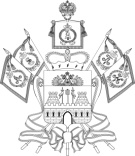 НОВОКУБАНСКИЙ РАЙОНСОВЕТ ПРОЧНООКОПСКОГО СЕЛЬСКОГО ПОСЕЛЕНИЯНОВОКУБАНСКОГО РАЙОНАРЕШЕНИЕ20 февраля 2021 года		№ 90		ст. ПрочноокопскаяО стоимости услуг по погребению умерших (погибших), не имеющих супруга, близких родственников, иных родственников либо законного представителя умершего (погибшего) или при невозможности осуществить ими погребение, а также при отсутствии иных лиц, взявших на себя обязанность осуществить погребение, погребение умершего (погибшего) на дому, на улице или в ином месте после установления органами внутренних дел его личности, и умерших (погибших), личность которых не установлена органами внутренних дел, оказываемые на территории Прочноокопского сельского поселения Новокубанского районаВ целях реализации Федерального закона от 12 января 1996 года № 8-ФЗ «О погребении и похоронном деле», Закона Краснодарского края от 4 февраля 2004 года № 666-КЗ «О погребении и похоронном деле в Краснодарском крае», постановлением Правительства Российской Федерации от 12 октября 2010 года № 813 «О сроках индексации предельного размера стоимости услуг, предоставляемых согласно гарантированного перечня услуг по погребению, подлежащей возмещению специализированной службе по всем вопросам похоронного дела, а также предельного размера социального пособия на погребение», в соответствии со статьей 14 Федерального закона от 6 октября 2003 года № 131-ФЗ «Об общих принципах организации местного самоуправления в Российской Федерации», Совет Прочноокопского сельского поселения Новокубанского района решил:1. Утвердить стоимость услуг по погребению умерших (погибших), не имеющих супруга, близких родственников, иных родственников либо законного представителя умершего (погибшего) или при невозможности осуществить ими погребение, а также при отсутствии иных лиц, взявших на себя обязанность осуществить погребение, погребение умершего (погибшего) на дому, на улице или в ином месте после установления органами внутренних дел его личности, и умерших (погибших), личность которых не установлена органами внутренних дел, оказываемые на территории Прочноокопского сельского поселения Новокубанского района, согласно приложению к настоящему решению.2. Решение Совета Прочноокопского сельского поселения Новокубанского района от 16 июля 2020 года № 66 «О стоимости услуг по погребению умерших (погибших), не имеющих супруга, близких родственников, иных родственников либо законного представителя умершего (погибшего) или при невозможности осуществить ими погребение, а также при отсутствии иных лиц, взявших на себя обязанность осуществить погребение, погребение умершего (погибшего) на дому, на улице или в ином месте после установления органами внутренних дел его личности, и умерших (погибших), личность которых не установлена органами внутренних дел, оказываемые на территории Прочноокопского сельского поселения Новокубанского района» считать утратившим силу.3. Контроль за выполнением настоящего решения возложить на комиссию Совета Прочноокопского сельского поселения Новокубанского района по финансам, бюджету, налогам и контролю (Саркисьян). 4. Решение вступает в силу со дня его официального опубликования в информационном бюллетене «Вестник Прочноокопского сельского поселения Новокубанского района» и подлежит размещению на официальном сайте администрации Прочноокопского сельского поселения Новокубанского района и распространяется на правоотношения, возникшие с 01 февраля 2021 года.ГлаваПрочноокопского сельского поселенияНовокубанского районаР.Ю.ЛысенкоПредседатель СоветаПрочноокопского сельского поселенияНовокубанского районаД.Н.СимбирскийПриложение к решению Совета Прочноокопского сельского поселения Новокубанского районаот 20.02.2021 г. № 90Стоимостьуслуг по погребению умерших (погибших), не имеющих супруга, близких родственников, иных родственников либо законного представителя умершего (погибшего) или при невозможности осуществить ими погребение, а также при отсутствии иных лиц, взявших на себя обязанность осуществить погребение, погребение умершего (погибшего) на дому, на улице или в ином месте после установления органами внутренних дел его личности, и умерших (погибших), личность которых не установлена органами внутренних дел, оказываемые на территории Прочноокопского сельского поселения Новокубанского районаГлава Прочноокопского сельского поселенияНовокубанского районаР.Ю.ЛысенкоКРАСНОДАРСКИЙ КРАЙНОВОКУБАНСКИЙ РАЙОНСОВЕТ ПРОЧНООКОПСКОГО СЕЛЬСКОГО ПОСЕЛЕНИЯНОВОКУБАНСКОГО РАЙОНАРЕШЕНИЕ20 февраля 2021 года		№ 90		ст. ПрочноокопскаяО стоимости услуг, предоставляемых на территории Прочноокопского сельского поселения Новокубанского района, согласно гарантированному перечню услуг по погребению супругу, близким родственникам, иным родственникам, законному представителю умершего (погибшего) или иному лицу, взявшему на себя обязанность осуществить погребение умершего (погибшего)В целях реализации Федерального закона от 12 января 1996 года № 8-ФЗ «О погребении и похоронном деле», Закона Краснодарского края от 4 февраля 2004 года № 666-КЗ «О погребении и похоронном деле в Краснодарском крае», постановлением Правительства Российской Федерации от 12 октября 2010 года № 813 «О сроках индексации предельного размера стоимости услуг, предоставляемых согласно гарантированного перечня услуг по погребению, подлежащей возмещению специализированной службе по всем вопросам похоронного дела, а также предельного размера социального пособия на погребение», в соответствии со статьей 14 Федерального закона от 6 октября 2003 года № 131-ФЗ «Об общих принципах организации местного самоуправления в Российской Федерации», Совет Прочноокопского сельского поселения Новокубанского района р е ш и л :1. Утвердить стоимость услуг, предоставляемых на территории Прочноокопского сельского поселения, согласно гарантированному перечню услуг по погребению супругу, близким родственникам, иным родственникам, законному представителю умершего (погибшего) или иному лицу, взявшему на себя обязанность осуществить погребение умершего (погибшего), согласно приложению к настоящему решению.2. Решение Совета Прочноокопского сельского поселения Новокубанского района от 20 февраля 2020 года № 49 «О стоимости услуг, предоставляемых на территории Прочноокопского сельского поселения Новокубанского района, согласно гарантированному перечню услуг по погребению супругу, близким родственникам, иным родственникам, законному представителю умершего (погибшего) или иному лицу, взявшему на себя обязанность осуществить погребение умершего (погибшего)» считать утратившим силу.3. Контроль за выполнением настоящего решения возложить на комиссию Совета Прочноокопского сельского поселения Новокубанского района по финансам, бюджету, налогам и контролю (Саркисьян). 4. Решение вступает в силу со дня его официального опубликования в информационном бюллетене «Вестник Прочноокопского сельского поселения Новокубанского района» и подлежит размещению на официальном сайте администрации Прочноокопского сельского поселения Новокубанского района и распространяется на правоотношения, возникшие с 01 февраля 2021 года.ГлаваПрочноокопского сельского поселенияНовокубанского районаР.Ю.ЛысенкоПредседатель СоветаПрочноокопского сельского поселенияНовокубанского районаД.Н.СимбирскийПриложение к решению Совета Прочноокопского сельского поселения Новокубанского районаот 20.02.2021 г. № 91Стоимостьуслуг, предоставляемых на территории Прочноокопского сельского поселения Новокубанского района, согласно гарантированному перечню услуг по погребению супругу, близким родственникам, иным родственникам, законному представителю умершего (погибшего) или иному лицу, взявшему на себя обязанность осуществить погребение умершего (погибшего)Глава Прочноокопского сельского поселенияНовокубанского района							Р.Ю.ЛысенкоКРАСНОДАРСКИЙ КРАЙНОВОКУБАНСКИЙ РАЙОНСОВЕТ ПРОЧНООКОПСКОГО СЕЛЬСКОГО ПОСЕЛЕНИЯНОВОКУБАНСКОГО РАЙОНАРЕШЕНИЕ20 февраля 2021 года		№ 92		ст. ПрочноокопскаяОб утверждении Порядка размещения сведений о доходах, расходах, об имуществе и обязательствах имущественного характера лиц, замещающих муниципальные должности, и членов их семей на официальных сайтах органов местного самоуправления в информационно-телекоммуникационной сети «Интернет»  и предоставления этих сведений средствам массовой информации для опубликованияНа основании Федерального закона от 6 октября 2003 года № 131-ФЗ «Об общих принципах организации местного самоуправления в Российской Федерации» и Федерального закона от 25 декабря 2008 года № 273-Ф3 «О противодействии коррупции», руководствуясь Уставом Прочноокопского сельского поселения Новокубанского района, Совет Прочноокопского сельского поселения Новокубанского района решил:1. Утвердить Порядок размещения сведений о доходах, расходах, об имуществе и обязательствах имущественного характера лиц, замещающих муниципальные должности, и членов их семей на официальных сайтах органов местного самоуправления в информационно-телекоммуникационной сети «Интернет»  и предоставления этих сведений средствам массовой информации для опубликования (прилагается).2. Решение Совета Прочноокопского сельского поселения Новокубанского района от 21 апреля 2016 года № 94 «Об утверждении Положения о порядке предоставления лицами, замещающими муниципальные должности сведений о доходах, расходах, об имуществе и обязательствах имущественного характера в Прочноокопском сельском поселении Новокубанского района» считать утратившим силу.3. Контроль за выполнением настоящего решения возложить на председателя Совета Прочноокопского сельского поселения Новокубанского района (Д.Н.Симбирский).4. Решение вступает в силу со дня его официального опубликования в информационном бюллетене «Вестник Прочноокопского сельского поселения» и подлежит размещению на официальном сайте администрации Прочноокопского сельского поселения Новокубанского районаГлава Прочноокопского сельского поселения Новокубанского районаР.Ю.ЛысенкоПредседатель СоветаПрочноокопского сельского поселения Новокубанского районаД.Н.СимбирскийПриложение УТВЕРЖДЕНОрешением Совета Прочноокопского сельского поселенияНовокубанского районаот 20.02.2021 г. № 92ПОРЯДОКразмещения сведений о доходах, расходах, об имуществе и обязательствах имущественного характера лиц, замещающих муниципальные должности, и членов их семей на официальных сайтах органов местного самоуправления в информационно-телекоммуникационной сети « Интернет»  и предоставления этих сведений средствам массовой информации для опубликования1. Настоящий Порядок разработан в соответствии с Федеральным законом от 25 декабря 2008 года № 273-Ф3 «О противодействии коррупции», Федеральным законом от 3 декабря 2012 года № 230-ФЗ «О контроле за соответствием расходов лиц, замещающих государственные должности, и иных лиц их доходам», Указом Президента Российской Федерации от 8 июля 2013 года № 613 «Вопросы противодействия коррупции».2. Лица, ответственные за ведение кадровой работы органов местного самоуправления обязаны размещать сведения о доходах, расходах, об имуществе и обязательствах имущественного характера лиц, замещающих муниципальные должности, их супругов и несовершеннолетних детей (далее - сведения о доходах, расходах, об имуществе и обязательствах имущественного характера) на официальном сайте администрации Прочноокопского сельского поселения Новокубанского района в информационно-телекоммуникационной сети « Интернет» (далее - официальный сайт), а также предоставлять эти сведения средствам массовой информации для опубликования в связи с их запросами.3. На официальном сайте размещаются и средствам массовой информации предоставляются для опубликования следующие сведения о доходах, расходах, об имуществе и обязательствах имущественного характера:перечень объектов недвижимого имущества, принадлежащих лицу, замещающему муниципальную должность, его супруге (супругу) и несовершеннолетним детям на праве собственности или находящихся в их пользовании, с указанием вида, площади и страны расположения каждого из таких объектов;перечень транспортных средств с указанием вида и марки, принадлежащих на праве собственности лицу, замещающему муниципальную должность, его супруге (супругу) и несовершеннолетним детям;декларированный годовой доход лица, замещающего муниципальную должность, его супруги (супруга) и несовершеннолетних детей;сведения об источниках получения средств, за счет которых совершены сделки (совершена сделка) по приобретению земельного участка, другого объекта недвижимого имущества, транспортного средства, ценных бумаг (долей участия, паев в уставных (складочных) капиталах организаций), цифровых финансовых активов, цифровой валюты, если общая сумма таких сделок (сумма такой сделки) превышает общий доход лица, замещающего муниципальную должность, и его супруги (супруга) за три последних года, предшествующих отчетному периоду.4. В размещаемых на официальном сайте и предоставляемых средствам массовой информации для опубликования сведениях о доходах, расходах, об имуществе и обязательствах имущественного характера запрещается указывать:иные сведения (кроме указанных в пункте 3 настоящего Порядка) о доходах, расходах лица, замещающего муниципальную должность, его супруги (супруга) и несовершеннолетних детей, об имуществе, принадлежащем на праве собственности названным лицам, и об их обязательствах имущественного характера;персональные данные супруги (супруга), детей и иных членов семьи лица, замещающего муниципальную должность;данные, позволяющие определить место жительства, почтовый адрес, телефон и иные индивидуальные средства коммуникации лица, замещающего муниципальную должность, его супруги (супруга), детей и иных членов семьи;данные, позволяющие определить местонахождение объектов недвижимого имущества, принадлежащих лицу, замещающему муниципальную должность, его супруге (супругу), детям и иным членам семьи, на праве собственности или находящихся в их пользовании;информацию, отнесенную к государственной тайне или являющуюся конфиденциальной. 5. Сведения о доходах, расходах, об имуществе и обязательствах имущественного характера лица, замещающего муниципальную должность депутата Прочноокопского сельского поселения Новокубанского района и осуществляющего свои полномочия на непостоянной основе, размещаются на официальном сайте администрации Прочноокопского сельского поселения Новокубанского района при их предоставлении в случаях, предусмотренных частью 4.2 статьи 12.1 Федерального закона от 25.12.2008 № 273-ФЗ «О противодействии коррупции».6. Сведения о доходах, расходах, об имуществе и обязательствах имущественного характера, указанные в пункте 3 настоящего Порядка, за весь период замещения должности, замещение которой влечет за собой размещение его сведений о доходах, расходах, об имуществе и обязательствах имущественного характера, а также сведения о доходах, расходах, об имуществе и обязательствах имущественного характера его супруги (супруга) и несовершеннолетних детей находятся в информационно-телекоммуникационной сети « Интернет» и ежегодно обновляются в течение 14 рабочих дней со дня истечения срока, установленного для их подачи.7. Размещение на официальном сайте сведений о доходах, расходах, об имуществе и обязательствах имущественного характера, указанных в пункте 3 настоящего Порядка, осуществляется лицами, ответственными за ведение кадровой работы органов местного самоуправления.8. Лица, ответственные за ведение кадровой работы органов местного самоуправления:в течение трех рабочих дней со дня поступления запроса от средства массовой информации сообщают о нем лицу, замещающему муниципальную должность, в отношении которого поступил запрос;в течение семи рабочих дней со дня поступления запроса от средства массовой информации обеспечивают предоставление сведений, указанных в пункте 3 настоящего Порядка, в том случае, если запрашиваемые сведения отсутствуют на официальных сайтах. 9. Лица, обеспечивающие размещение сведений о доходах, расходах, об имуществе и обязательствах имущественного характера на официальных сайтах и их предоставление средствам массовой информации для опубликования, несут в соответствии с законодательством Российской Федерации ответственность за несоблюдение настоящего Порядка, а также за разглашение сведений, отнесенных к государственной тайне или являющихся конфиденциальными.Глава Прочноокопского сельского поселенияНовокубанского районаР.Ю.ЛысенкоКРАСНОДАРСКИЙ КРАЙНОВОКУБАНСКИЙ РАЙОНСОВЕТ ПРОЧНООКОПСКОГО СЕЛЬСКОГО ПОСЕЛЕНИЯНОВОКУБАНСКОГО РАЙОНАРЕШЕНИЕ20 февраля 2021 года		№ 93		ст. ПрочноокопскаяО внесении изменений в решение Совета Прочноокопского сельского поселения Новокубанского района от 14 декабря 2020года № 83 «О бюджете Прочноокопского сельского поселения Новокубанского района на 2021год»В соответствии с Бюджетным Кодексом Российской Федерации, Уставом Прочноокопского сельского поселения Новокубанского района и в связи с изменением доходной и расходной частей бюджета Прочноокопского сельского поселения Новокубанского района, Совет Прочноокопского сельского поселения Новокубанского района решил:1. Внести в решение Совета Прочноокопского сельского поселения Новокубанского района от 14 декабря 2020 года №83 «О бюджете Прочноокопского сельского поселения Новокубанского района на 2021 год» следующие изменения:1.1. пункт 1 решения изложить в следующей редакции:«1. Утвердить основные характеристики бюджета Прочноокопского сельского поселения Новокубанского района на 2021 год:1) общий объем доходов в сумме 26 936,2 тысяч рублей;2) общий объем расходов в сумме 29 392,6 тысяч рублей;3) верхний предел муниципального внутреннего долга Прочноокопского сельского поселения Новокубанского района на 1 января 2021 года в сумме 1600,0 тысяч рублей, в том числе верхний предел долга по муниципальным гарантиям Прочноокопского сельского поселения Новокубанского района в сумме 0,0 тысяч рублей;4) дефицит бюджета Прочноокопского сельского поселения Новокубанского района в сумме 2456,4 тысяч рублей»;1.2. пункт 14 решения изложить в следующей редакции:«14. Утвердить объем бюджетных ассигнований дорожного фонда Прочноокопского сельского поселения Новокубанского района на 2021 год в сумме 3 215,5 тысяч рублей»;1.3. Приложение № 5 «Распределение бюджетных ассигнований по разделам и подразделам классификации расходов бюджета Прочноокопского сельского поселения Новокубанского района на 2021 год» к решению изложить согласно приложению №1 к настоящему решению; 1.4. Приложение №6 «Распределение бюджетных ассигнований по целевым статьям (муниципальным программам Прочноокопского сельского поселения Новокубанского района и непрограммным направлениям деятельности), группам видов расходов классификации расходов бюджетов на 2021 год» к решению изложить согласно приложению № 2 к настоящему решению;1.5. Приложение № 7 «Ведомственная структура расходов бюджета Прочноокопского сельского поселения на 2021 год» к решению изложить согласно приложению № 3 к настоящему решению;1.7. Приложение № 8 «Источники внутреннего финансирования дефицита бюджета Прочноокопского сельского поселения Новокубанского района на 2021 год» к решению изложить согласно приложению №4 к настоящему решению.2. Настоящее решение вступает в силу со дня его опубликования в информационном бюллетене «Вестник Прочноокопского сельского поселения Новокубанского района».ГлаваПрочноокопского сельского поселенияНовокубанского районаР.Ю.ЛысенкоПредседательСовета Прочноокопского сельского поселенияНовокубанского районаД. Н. СимбирскийПриложение № 1к решению Совета Прочноокопского сельского поселения Новокубанского района от 20.02.2021 г. № 93Приложение № 3к решению Совета Прочноокопского сельского поселения Новокубанского района от 14.12.2020 г. № 83Объем доходов в бюджет Прочноокопского сельского поселения Новокубанского района по основным источникам на 2021 годГлаваПрочноокопского сельского поселенияНовокубанского районаР.Ю.ЛысенкоПриложение № 2к решению Совета Прочноокопского сельского поселения Новокубанского района от 20.02.2021 г. № 93Приложение № 5к решению Совета Прочноокопского сельского поселения Новокубанского района от 14.12.2020 г. № 83Распределение бюджетных ассигнований по разделам и подразделам классификации расходов бюджета Прочноокопского сельского поселения Новокубанского района на 2021 годГлаваПрочноокопского сельского поселенияНовокубанского районаР.Ю.ЛысенкоПриложение № 3к решению Совета Прочноокопского сельского поселения Новокубанского района от 20.02.2021 г. № 93Приложение № 6к решению Совета Прочноокопского сельского поселения Новокубанского района от 14.12.2020 г. № 83Распределение бюджетных ассигнований по целевым статьям (муниципальным программам Прочноокопского сельского поселения Новокубанского района и непрограммным направлениям деятельности), группам видов расходов классификации расходов бюджетов на 2021 годГлаваПрочноокопского сельского поселенияНовокубанского районаР.Ю.ЛысенкоПриложение № 4к решению Совета Прочноокопского сельского поселения Новокубанского района от 20.02.2021 г. № 93Приложение № 7к решению Совета Прочноокопского сельского поселения Новокубанского района от 14.12.2020 г. № 83Ведомственная структура расходов бюджета Прочноокопского сельского поселения на 2021 годГлаваПрочноокопского сельского поселенияНовокубанского районаР.Ю.ЛысенкоПриложение № 5к решению Совета Прочноокопского сельского поселения Новокубанского района от 20.02.2021 г. № 93Приложение № 8к решению Совета Прочноокопского сельского поселения Новокубанского района от 14.12.2020 г. № 83Источники внутреннего финансирования дефицита бюджета Прочноокопского сельского поселения Новокубанского района на 2021 годГлаваПрочноокопского сельского поселенияНовокубанского районаР.Ю.ЛысенкоКРАСНОДАРСКИЙ КРАЙНОВОКУБАНСКИЙ РАЙОНСОВЕТ ПРОЧНООКОПСКОГО СЕЛЬСКОГО ПОСЕЛЕНИЯНОВОКУБАНСКОГО РАЙОНАРЕШЕНИЕ20 февраля 2021 года		№ 94		ст. ПрочноокопскаяОб утверждении Порядка выявления мнения граждан по вопросу о поддержке инициативного проекта путём опроса граждан, сбора их подписей на территории Прочноокопского сельского поселения Новокубанского районаВ соответствии с Федеральным законом от 20 июля 2020 года № 236-ФЗ «О внесении изменений в Федеральный закон «Об общих принципах организации местного самоуправления в Российской Федерации», Совет Прочноокопского сельского поселения Новокубанского района р е ш и л:1. Утвердить Порядок выявления мнения граждан по вопросу о поддержке инициативного проекта путём опроса граждан, сбора их подписей на территории Прочноокопского сельского поселения Новокубанского района, согласно приложению.2. Контроль за исполнением решения возложить на комитет Совета Прочноокопского сельского поселения Новокубанского района по планам, программам развития Прочноокопского сельского поселения Новокубанского района (С.М.Агафонов).3. Решение вступает в силу со дня его официального опубликования в информационном бюллетене «Вестник Прочноокопского сельского поселения» и подлежит размещению на официальном сайте администрации Прочноокопского сельского поселения Новокубанского района.ГлаваПрочноокопского сельского поселенияНовокубанского районаР.Ю.ЛысенкоПредседатель СоветаПрочноокопского сельского поселенияНовокубанского районаД.Н.СимбирскийПриложение УТВЕРЖДЕНОрешением Совета Прочноокопского сельского поселенияНовокубанского районаот 20.02.2021 г. № 94Порядоквыявления мнения граждан по вопросу о поддержке инициативного проекта путём опроса граждан, сбора их подписей на территории Прочноокопского сельского поселения Новокубанского района1. Общие положения1.1. Настоящий Порядок выявления мнения граждан по вопросу о поддержке инициативного проекта путём опроса граждан, сбора их подписей (далее – Порядок) разработан в целях реализации возможности выявления мнения граждан по вопросу о поддержке инициативного проекта путем опроса граждан, сбора их подписей на территории Прочноокопского сельского поселения Новокубанского района.2. Порядок выявления мнения граждан2.1. Выявление мнения граждан по вопросу о поддержке инициативного проекта может проводиться путём опроса граждан или сбора их подписей.2.2. Проведение схода, собрания, конференции и опроса граждан, сбора их подписей осуществляется в соответствии с законодательством об общих принципах организации местного самоуправления в Российской Федерации, уставом Прочноокопского сельского поселения Новокубанского района, а также решениями Совета Прочноокопского сельского поселения Новокубанского района.2.3. В опросе граждан по вопросу выявления граждан о поддержке инициативного проекта вправе участвовать жители муниципального образования или его части, в которых предлагается реализовать инициативный проект, достигшие шестнадцатилетнего возраста.2.4. Сбор подписей граждан по вопросу о поддержке инициативного проекта осуществляется инициаторами проекта в форме подписного листа согласно приложению 1 к настоящему Порядку. К подписному листу прилагаются согласия на обработку персональных данных граждан, подписавших подписной лист, согласно приложению 2 к настоящему Порядку.2.5. Данные о гражданине в подписной лист вносятся собственноручно только рукописным способом, при этом использование карандашей не допускается.2.6. Каждый подписной лист с подписями граждан должен быть заверен инициаторами проекта. В случае если инициатором проекта выступает инициативная группа, подписной лист заверяется любым из членов инициативной группы.2.7. В подписные листы вносятся подписи не менее 50 % граждан, проживающих на территории, части территории Прочноокопского сельского поселения Новокубанского района, на которой может реализовываться инициативный проект, определенный постановлением администрации Прочноокопского сельского поселения Новокубанского района.2.8. После окончания сбора подписей инициатором проекта подсчитывается количество подписей и составляется протокол об итогах сбора подписей граждан в поддержку инициативного проекта по форме согласно приложению 3 к настоящему Порядку (далее – протокол). Протокол подписывается инициатором проекта. В случае если инициатором проекта является инициативная группа граждан, протокол подписывается всеми членами инициативной группы граждан.2.9. Протокол и подписные листы направляются вместе с инициативным проектом в уполномоченный орган администрации Прочноокопского сельского поселения Новокубанского района, ответственный за организацию работы по рассмотрению инициативных проектов в сельском поселении, в соответствии с порядком выдвижения, внесения, обсуждения, рассмотрения инициативных проектов, а также проведения их конкурсного отбора в Прочноокопском сельском поселении Новокубанского района, утвержденным решением Совета Прочноокопского сельского поселения Новокубанского района.Глава Прочноокопского сельского поселения Новокубанского района Р.Ю.ЛысенкоПриложение № 1к Порядку выявления мнения гражданпо вопросу о поддержке инициативногопроекта путём опроса граждан, сбора их подписей на территории Прочноокопского сельского поселения Новокубанского районаПодписной листМы, нижеподписавшиеся жители Прочноокопского сельского поселения Новокубанского района, поддерживаем инициативный проект(наименование инициативного проекта)Подписи заверяю _______________________________________________                                        (Ф.И.О., дата рождения, данные паспорта (или заменяющего его документа), ____________________________________________________________________ адрес места жительства лица, осуществляющего сбор подписей)«___» __________ 20___ г.                                                    ______________                                                                                                        (подпись)Глава Прочноокопского сельского поселения Новокубанского района 						            Р.Ю.ЛысенкоПриложение № 2к Порядку выявления мнения граждан по вопросу о поддержке инициативного проекта путём опроса граждан, сбора их подписей на территорииПрочноокопского сельского поселенияНовокубанского районаСогласиена обработку персональных данныхЯ, ______________________________________________________________________________________________________________________________________________________________________________________________________________________________________________________________________(фамилия, имя, отчество, адрес, номер основного документа, удостоверяющего личность, сведения о дате выдачи указанного документа и выдавшем его органе) в соответствии со статьёй 9 Федерального закона от 27 июля 2006 года № 152 ФЗ «О персональных данных» выражаю своё согласие на обработку администрацией Прочноокопского сельского поселения Новокубанского района (ул. Ленина 152, станица Прочноокопская, Новокубанский район, Краснодарский край - 352235) моих персональных данных.1. Администрация Прочноокопского сельского поселения Новокубанского района вправе осуществлять обработку моих персональных данных (сбор, систематизацию, накопление, хранение, уточнение (обновление, изменение), использование, распространение (в том числе передачу), блокирование, уничтожение моих персональных данных) в документарной и электронной форме.2. Перечень персональных данных, на обработку которых даётся настоящее согласие: фамилия, имя, отчество, дата рождения, серия и номер паспорта или заменяющего его документа, адрес места жительства.3. Настоящее согласие действует бессрочно. Условием прекращения обработки персональных данных является получение моего письменного отзыва настоящего согласия. Администрация Прочноокопского сельского поселения Новокубанского района прекращает обработку персональных данных и в случае, если сохранения персональных данных не требуется, уничтожает их в срок, не превышающий 30 дней с даты поступления указанного отзыва. Администрация Прочноокопского сельского поселения Новокубанского района вправе после получения отзыва настоящего согласия продолжать обработку моих персональных данных в той части, в которой для ее осуществления согласия не требуется или не будет требоваться в силу действующего законодательства. Настоящий пункт является соглашением между мной и администрацией Прочноокопского сельского поселения Новокубанского района об изменении срока прекращения обработки моих персональных данных после поступления отзыва настоящего согласия.4. Администрация Прочноокопского сельского поселения Новокубанского района вправе обрабатывать мои персональные данные в целях рассмотрения инициативного проекта, а также в целях исполнения иных полномочий в соответствии с действующим законодательством.5. Я даю согласие на передачу своих персональных данных третьим лицам для их обработки способами, указанными в пункте 1 настоящего согласия, для достижения целей, указанных в пункте 4 настоящего согласия.____________________________________ 			/________________/                 (фамилия, имя, отчество)                                                           (подпись)                  «___» __________ 20___ г.   Глава Прочноокопского сельского поселения Новокубанского района 	Р.Ю.ЛысенкоПриложение № 3к Порядку выявления мнения граждан по вопросу о поддержке инициативного проектапутём опроса граждан, сбора их подписей на территории Прочноокопского сельского поселения Новокубанского районаПротоколоб итогах сбора подписей граждан в поддержку инициативного проекта ____________________________________________________________________(наименование инициативного проекта)Территория, на которой осуществлялся сбор подписей, в соответствии с постановлением администрации Прочноокопского сельского поселения Новокубанского района об определении части территории Прочноокопского сельского поселения Новокубанского района, на которой может реализовываться инициативный проект - _______________________________.Общее количество жителей, проживающих на указанной территории -____________________________________________________________________.Количество подписей, которое необходимо для учёта мнения по вопросу поддержки инициативного проекта - ___________________________________.Количество подписных листов - ___________________________________.Количество подписей в подписных листах в поддержку инициативного проекта - ___________________________________________________________.Инициатор проекта ____________________      _______________________(подпись)               (фамилия, имя, отчество)«___» __________ 20___ г.Глава Прочноокопского сельского поселения Новокубанского района Р.Ю,ЛысенкоСОВЕТПРОЧНООКОПСКОГО СЕЛЬСКОГО ПОСЕЛЕНИЯНОВОКУБАНСКОГО РАЙОНАРЕШЕНИЕот 20.02.2021 года								№ 95станица ПрочноокопскаяОб утверждении Порядка определения части территории Прочноокопского сельского поселения Новокубанского района, на которой могут реализовываться инициативные проектыНа основании Федерального закона от 06 октября 2003 года № 131-ФЗ «Об общих принципах организации местного самоуправления в Российской Федерации», Совет Прочноокопского сельского поселения Новокубанского района р е ш и л:1. Утвердить Порядок определения части территории Прочноокопского сельского поселения Новокубанского района, на которой могут реализовываться инициативные проекты, согласно приложению к настоящему решению.2. Контроль за исполнением решения возложить на комитет Совета Прочноокопского сельского поселения Новокубанского района по планам, программам развития Прочноокопского сельского поселения Новокубанского района (С.М.Агафонов).3. Решение вступает в силу со дня его официального опубликования в информационном бюллетене «Вестник Прочноокопского сельского поселения», и подлежит размещению на официальном сайте администрации Прочноокопского сельского поселения Новокубанского района.ГлаваПрочноокопского сельского поселенияНовокубанского районаР.Ю.ЛысенкоПредседатель СоветаПрочноокопского сельского поселенияНовокубанского районаД.Н.СимбирскийПриложение к решению Совета Прочноокопского сельского поселения Новокубанского района от 20.02.2021 г. №95Порядокопределения части территории Прочноокопского сельского поселения Новокубанского района, на которой могут реализовываться инициативные проекты1. Общие положения1.1. Настоящий Порядок определения части территории Прочноокопского сельского поселения Новокубанского района, на которой могут реализовываться инициативные проекты (далее - Порядок), устанавливает процедуру определения части территории Прочноокопского сельского поселения, на которой могут реализовываться инициативные проекты, в целях учёта мнения всех заинтересованных лиц.1.2. Основные понятия, используемые в настоящем Порядке:- инициативные проекты - проекты, разработанные и выдвинутые в соответствии с Порядком выдвижения, внесения, обсуждения, рассмотрения инициативных проектов, а также проведения их конкурсного отбора в Прочноокопском сельском поселении Новокубанского района, утверждённым решением Совета Прочноокопского сельского поселения Новокубанского района, инициаторами проектов в целях реализации на части территории Прочноокопского сельского поселения Новокубанского района мероприятий, имеющих приоритетное значение для жителей городского поселения по решению вопросов местного значения сельского поселения или иных вопросов, право, решение которых предоставлено органам местного самоуправления Прочноокопского сельского поселения Новокубанского района;- инициаторы проекта - физические, юридические лица, соответствующие требованиям, установленным Федеральным законом от 06 октября 2003 года № 131-ФЗ «Об общих принципах организации местного самоуправления в Российской Федерации», а также Порядком выдвижения, внесения, обсуждения, рассмотрения инициативных проектов, а также проведения их конкурсного отбора в Прочноокопском  сельском поселении Новокубанского района;- уполномоченный орган – структурное подразделение администрации Прочноокопского сельского поселения Новокубанского района, ответственное за организацию работы по рассмотрению инициативных проектов, а также проведению их конкурсного отбора Прочноокопском  сельском поселении Новокубанского района.2. Определение части территории Прочноокопского сельского поселения Новокубанского района, на которой могут реализовываться инициативные проекты2.1. Часть территории Прочноокопского сельского поселения Новокубанского района, на которой может реализовываться инициативный проект или несколько инициативных проектов, устанавливается постановлением администрации Прочноокопского сельского поселения Новокубанского района.2.2. Для определения части территории Прочноокопского сельского поселения Новокубанского района, на которой может реализовываться инициативный проект, инициатором проекта в администрацию сельского поселения направляется информация об инициативном проекте до выдвижения инициативного проекта в соответствии с Порядком выдвижения, внесения, обсуждения, рассмотрения инициативных проектов, а также проведения их конкурсного отбора в Прочноокопском  сельском поселении Новокубанского района.2.3. Информация об инициативном проекте включает в себя:1) наименование инициативного проекта;2) вопросы местного значения, полномочия по решению вопросов местного значения сельского поселения или иных вопросов, право решения которых предоставлено органам местного самоуправления Прочноокопского сельского поселения Новокубанского района, на исполнение которых направлен инициативный проект;3) описание инициативного проекта (описание проблемы и обоснование её актуальности (остроты), описание мероприятий по его реализации);4) сведения о предполагаемой части территории Прочноокопского сельского поселения Новокубанского района, на которой могут реализовываться инициативные проекты;5) контактные данные лица (представителя инициатора), ответственного за инициативный проект (Ф.И.О., номер телефона, адрес электронной почты).2.4. Уполномоченный орган в течение двух рабочих дней со дня внесения в администрацию сельского поселения информации об инициативном проекте направляет её в адрес структурных подразделений администрации сельского поселения, курирующих соответствующие направления деятельности.2.5. Структурные подразделения администрации сельского поселения, осуществляют подготовку и направление в адрес уполномоченного органа рекомендаций о предполагаемой территории, на которой возможно и целесообразно реализовывать инициативный проект.Подготовка и направление указанных рекомендаций осуществляется по каждому инициативному проекту в срок не позднее 5 календарных дней со дня поступления информации об инициативном проекте в структурное подразделение администрации сельского поселения.2.6. Уполномоченный орган с учётом поступивших рекомендаций, подготавливает проект постановления администрации Прочноокопского сельского поселения Новокубанского района об определении части территории Прочноокопского сельского поселения Новокубанского района, на которой может реализовываться инициативный проект.2.7. Копия постановления об определении части Прочноокопского сельского поселения Новокубанского района, на которой может реализовываться инициативный проект, не позднее 2 рабочих дней со дня его принятия направляется уполномоченным органом лицу (лицам), контактные данные которого (-ых) указаны в информации об инициативном проекте.ГлаваПрочноокопского сельского поселения Новокубанского района Р.Ю.ЛысенкоКРАСНОДАРСКИЙ КРАЙНОВОКУБАНСКИЙ РАЙОНСОВЕТ ПРОЧНООКОПСКОГО СЕЛЬСКОГО ПОСЕЛЕНИЯНОВОКУБАНСКОГО РАЙОНАРЕШЕНИЕ20 февраля 2021 года		№ 96		ст. ПрочноокопскаяОб утверждении Порядка выдвижения, внесения, обсуждения, рассмотрения инициативных проектов, а также проведения их конкурсного отбора в Прочноокопском сельском поселении Новокубанского районаВ соответствии с Федеральными законами от 06 октября 2003 № 131-ФЗ «Об общих принципах организации местного самоуправления в Российской Федерации», от 20 июля 2020 № 216-ФЗ «О внесении изменений в Бюджетный кодекс Российской Федерации» Совет Прочноокопского сельского поселения Новокубанского района решил:1. Утвердить Порядок выдвижения, внесения, обсуждения, рассмотрения инициативных проектов, а также проведения их конкурсного отбора в Прочноокопском сельском поселении Новокубанского района, согласно приложению к настоящему решению.2. Администрации Прочноокопского сельского поселения Новокубанского района в срок до 01 марта 2021 года определить уполномоченные структурные подразделения, ответственные за организацию работы по рассмотрению инициативных проектов, а также проведению их конкурсного отбора в Прочноокопском сельском поселении Новокубанского района по направлениям деятельности, которым соответствует внесенный инициативный проект.3. Контроль за выполнением настоящего решения возложить на комитет Совета Прочноокопского сельского поселения Новокубанского района по планам, программам развития Прочноокопского сельского поселения Новокубанского района (С.М.Агафонов).4. Решение вступает в силу со дня его официального опубликования в информационном бюллетене «Вестник Прочноокопского сельского поселения Новокубанского района» и подлежит размещению на официальном сайте администрации Прочноокопского сельского поселения Новокубанского района.Глава Прочноокопского сельского поселения Новокубанского районаР.Ю.ЛысенкоПредседатель СоветаПрочноокопского сельского поселения Новокубанского районаД.Н.СимбирскийПриложениеУТВЕРЖДЕНрешением Совета Прочноокопского сельского поселения Новокубанского района от 20.02.2021 г. № 96Порядоквыдвижения, внесения, обсуждения, рассмотрения инициативных проектов, а также проведения их конкурсного отбора в Прочноокопском сельском поселении Новокубанского района1. Общие положения1.1. Настоящий Порядок выдвижения, внесения, обсуждения, рассмотрения инициативных проектов, а также проведения их конкурсного отбора в Прочноокопском сельском поселении Новокубанского района (далее – Порядок) устанавливает общие положения, а также правила осуществления процедур по выдвижению, внесению, обсуждению, рассмотрению инициативных проектов, а также проведению их конкурсного отбора в Прочноокопском сельском поселении Новокубанского района (далее – сельское поселение).1.2. Основные понятия, используемые для целей настоящего Порядка:1) инициативные проекты - проекты, разработанные и выдвинутые в соответствии с настоящим Порядком инициаторами проектов в целях реализации на территории, части территории сельского поселения мероприятий, имеющих приоритетное значение для жителей сельского поселения, по решению вопросов местного значения или иных вопросов, право решения которых, предоставлено органам местного самоуправления сельского поселения.Порядок определения части территории сельского поселения, на которой могут реализовываться инициативные проекты, устанавливается решением Совета Прочноокопском сельском поселении Новокубанского района;2) инициативные платежи – собственные или привлечённые инициаторами проектов денежные средства граждан, индивидуальных предпринимателей и образованных в соответствии с законодательством Российской Федерации юридических лиц, уплачиваемые на добровольной основе и зачисляемые в соответствии с Бюджетным кодексом Российской Федерации в бюджет сельского поселения в целях реализации конкретных инициативных проектов;3) согласительная комиссия – постоянно действующий коллегиальный орган администрации Прочноокопском сельском поселении Новокубанского района, созданный в целях проведения конкурсного отбора инициативных проектов;4) инициаторы проекта – физические и юридические лица, соответствующие требованиям, установленным законодательством об общих принципах организации местного самоуправления в Российской Федерации, а также настоящим Порядком;5) уполномоченный орган – администрация Прочноокопского сельского поселения Новокубанского района, в лице специалиста ответственного за организацию работы по рассмотрению инициативных проектов, а также проведению их конкурсного отбора в сельском поселении, курирующее направление деятельности, которому соответствует внесенный инициативный проект;6) участники деятельности по выдвижению, внесению, обсуждению, рассмотрению инициативных проектов, а также проведению их конкурсного отбора в сельском поселении (далее – участники инициативной деятельности):Согласительная комиссия;инициаторы проекта; администрация Прочноокопского сельского поселения Новокубанского районаответственный специалист администрации Прочноокопского сельского поселения Новокубанского района;Совет Прочноокопского сельского поселения Новокубанского района.2. Порядок выдвижения инициативных проектов2.1. Выдвижение инициативных проектов осуществляется инициаторами проектов.2.2. Инициаторами проектов могут выступать:Инициативные группы численностью не менее десяти граждан, достигших шестнадцатилетнего возраста и проживающие на территории сельского поселения; органы территориального общественного самоуправления, осуществляющие свою деятельность на территории сельского поселения;индивидуальные предприниматели, осуществляющие свою деятельность на территории сельского поселения;юридические лица, осуществляющие свою деятельность на территории сельского поселения, в том числе социально-ориентированные некоммерческие организации (далее - СОНКО).2.3. Инициативные проекты, выдвигаемые инициаторами проектов, составляются по форме согласно приложению 1 к настоящему Порядку и должны содержать следующие сведения:1) описание проблемы, решение которой имеет приоритетное значение для жителей муниципального образования или его части;2) обоснование предложений по решению указанной проблемы;3) описание ожидаемого результата (ожидаемых результатов) реализации инициативного проекта;4) предварительный расчет необходимых расходов на реализацию инициативного проекта;5) планируемые сроки реализации инициативного проекта;6) сведения о планируемом (возможном) финансовом, имущественном и (или) трудовом участии заинтересованных лиц в реализации данного проекта;7) указание на объем средств местного бюджета в случае, если предполагается использование этих средств на реализацию инициативного проекта, за исключением планируемого объема инициативных платежей;8) указание на территорию муниципального образования или его часть, в границах которой будет реализовываться инициативный проект, в соответствии с Порядком определения части территории Прочноокопского сельского поселения Новокубанского района, на которой могут реализовываться инициативные проекты;9) иные сведения.2.4. Инициативные проекты, предлагаемые (планируемые) к реализации в очередном финансовом году, могут быть выдвинуты инициаторами проектов в текущем финансовом году.3. Порядок обсуждения инициативных проектов3.1. Инициативный проект до его внесения в администрацию Прочноокопского сельского поселения Новокубанского района подлежит рассмотрению на сходе, собрании или конференции граждан, в том числе на собрании или конференции граждан по вопросам осуществления территориального общественного самоуправления в целях обсуждения инициативного проекта, определения его соответствия интересам жителей сельского поселения или его части, целесообразности реализации инициативного проекта, а также принятия сходом, собранием, конференцией граждан решения о поддержке инициативных проектов.Выявление мнения граждан по вопросу о поддержке инициативного проекта может проводится путём опроса граждан, сбора их подписей в соответствии с Порядком выявления мнения граждан по вопросу о поддержке инициативного проекта путём опроса граждан, сбора их подписей на территории Прочноокопского сельского поселения Новокубанского района. 3.2. Возможно рассмотрение нескольких инициативных проектов на одном сходе, на одном собрании, на одной конференции граждан или при проведении одного опроса граждан.3.3. Проведение схода, собрания, конференции и опроса граждан, сбора их подписей осуществляется в соответствии с законодательством об общих принципах организации местного самоуправления в Российской Федерации, Уставом Прочноокопского сельского поселения Новокубанского района, а также решениями Совета Прочноокопского сельского поселения Новокубанского района.4. Порядок внесения инициативных проектов4.1. Внесение инициативного проекта осуществляется инициатором проекта путём направления в администрацию Прочноокопского сельского поселения Новокубанского района инициативного проекта с приложением документов и материалов, входящих в состав проекта, протокола схода, собрания или конференции граждан, результатов опроса граждан и (или) подписанных листов, подтверждающих поддержку инициативного проекта жителями сельского поселения или его части, с указанием территории на которой планируется реализация инициативного проекта, в соответствии с Порядком определения части территории Прочноокопского сельского поселения Новокубанского района, на которой могут реализовываться инициативные проекты. В случае если инициатором проекта выступают физические лица, к инициативному проекту прикладываются согласия на обработку их персональных данных, составленные по форме согласно приложения 3 к настоящему Порядку.4.2. Уполномоченный орган в течение 3-х рабочих дней со дня внесения инициативного проекта в администрацию Прочноокопского сельского поселения Новокубанского района:обеспечивает опубликование (обнародование) и размещение на официальном сайте администрации Прочноокопского сельского поселения Новокубанского района в информационно-телекоммуникационной сети «Интернет» информации о внесении инициативного проекта в администрацию Прочноокопского сельского поселения Новокубанского района. Данная информация должна содержать сведения, указанные в инициативном проекте, а также сведения об инициаторах проекта;информирует граждан о возможности представления в администрацию Прочноокопского сельского поселения Новокубанского района своих замечаний и предложений по инициативному проекту с указанием срока их представления. 4.3. Свои замечания и предложения вправе направлять жители сельского поселения, достигшие шестнадцатилетнего возраста в течение пяти рабочих дней.5. Порядок рассмотрения инициативных проектов5.1. Инициативный проект, внесённый в администрацию Прочноокопского сельского поселения Новокубанского района, подлежит обязательному рассмотрению в течение 30 дней со дня его внесения на соответствие требованиям, установленным разделами 2, 3 настоящего Порядка, пунктом 4.1 раздела 4 настоящего Порядка.5.2. Инициативный проект в течение одного дня со дня его внесения в администрацию Прочноокопского сельского поселения Новокубанского района направляется в уполномоченный орган.5.3. Уполномоченный орган осуществляют подготовку заключения о правомерности, возможности, целесообразности реализации соответствующего инициативного проекта.Подготовка заключения осуществляется по каждому инициативному проекту в срок не позднее 10 дней со дня поступления проекта в уполномоченный орган.5.4. В случае, если в администрацию Прочноокопского сельского поселения Новокубанского района внесено несколько инициативных проектов, в том числе с описанием аналогичных по содержанию приоритетных проблем, уполномоченный орган организует проведение конкурсного отбора и информирует об этом инициаторов проекта в течение 10 дней. 5.5. К конкурсному отбору не допускаются инициативные проекты в случаях, указанных в подпунктах 1-5 пункта 5.7 настоящего раздела.5.6. Администрация Прочноокопского сельского поселения Новокубанского района по результатам рассмотрения инициативного проекта принимает одно из следующих решений:1) поддержать инициативный проект и продолжить работу над ним в пределах бюджетных ассигнований, предусмотренных решением о местном бюджете, на соответствующие цели и (или) в соответствии с порядком составления и рассмотрения проекта местного бюджета (внесения изменений в решение о местном бюджете);2) отказать в поддержке инициативного проекта и вернуть его инициаторам проекта с указанием причин отказа в поддержке инициативного проекта.5.7. Администрация Прочноокопского сельского поселения Новокубанского района принимает решение об отказе в поддержке инициативного проекта в одном из следующих случаев:1) несоблюдение установленного порядка внесения инициативного проекта и его рассмотрения;2) несоответствие инициативного проекта требованиям федеральных законов и иных нормативных правовых актов Российской Федерации, законов и иных нормативных правовых актов Прочноокопского сельского поселения Новокубанского района, Устава Прочноокопского сельского поселения Новокубанского района;3) невозможность реализации инициативного проекта ввиду отсутствия у органов местного самоуправления сельского поселения необходимых полномочий и прав;4) отсутствие средств бюджета сельское поселения в объеме средств, необходимом для реализации инициативного проекта, источником формирования которых не являются инициативные платежи;5) наличие возможности решения описанной в инициативном проекте проблемы более эффективным способом;6) признание инициативного проекта не прошедшим конкурсный отбор.5.8. Администрация Прочноокопского сельского поселения Новокубанского района вправе, а в случае, предусмотренном подпунктом 5 пункта 5.7 настоящего раздела, обязана предложить инициаторам проекта совместно доработать инициативный проект, а также рекомендовать представить его на рассмотрение органа местного самоуправления иного муниципального образования или государственного органа в соответствии с их компетенцией.6. Порядок рассмотрения инициативных проектов Согласительной комиссией и проведения конкурсного отбора6.1. В случае, установленном пунктом 5.4 настоящего Порядка, инициативные проекты подлежат конкурсному отбору, проводимому Согласительной комиссией.6.2. Состав Согласительной комиссии утверждается администрацией Прочноокопского сельского поселения Новокубанского района.6.3. Отбор инициативных проектов осуществляется в соответствии с методикой и критериями оценки инициативных проектов, установленными разделом 7 настоящего Порядка.6.4. Согласительная комиссия по результатам рассмотрения инициативного проекта в течение 3-х дней принимает одно из следующих решений:признать инициативный проект прошедшим конкурсный отбор; признать инициативный проект не прошедшим конкурсный отбор.6.5. Решение принимается Согласительной комиссией по каждому представленному инициативному проекту и направляется в администрацию Прочноокопского сельского поселения Новокубанского района для принятия решения в соответствии с пунктом 5.6 настоящего Порядка.7. Методика и критерии оценки инициативных проектов7.1. Методика оценки инициативных проектов определяет алгоритм расчёта итоговой оценки инициативного проекта по установленным критериям оценки.7.2. Перечень критериев оценки инициативных проектов и их балльное значение устанавливается приложением 2 к настоящему Порядку.7.3. Оценка инициативного проекта осуществляется отдельно по каждому инициативному проекту.7.4. Оценка инициативного проекта по каждому критерию определяется в баллах.7.5. Максимальная итоговая оценка инициативного проекта составляет 100 баллов, минимальная 0.7.6. Прошедшими конкурсный отбор считаются инициативные проекты, которые по результатам итоговой оценки набрали 50 и более баллов.При недостаточности бюджетных ассигнований, предусмотренных в бюджете сельского поселения на реализацию всех инициативных проектов, прошедшими конкурсный отбор считаются инициативные проекты, набравшие наибольшее количество баллов, реализация которых за счёт средств бюджета сельского поселения возможна в пределах объёмов бюджетных ассигнований, предусмотренных в бюджете сельского поселения. 7.7. Итоговая оценка инициативного проекта рассчитывается по следующей формуле:Ик = (П(ПКОкi)) х (∑(Ркg)),где:Ик - итоговая оценка инициативного проекта, рассчитанная с учётом выполнения критериев, указанных в приложении 2 к настоящему Порядку;ki - множество критериев, входящих группу «Общие критерии», указанные в приложении 2 к настоящему Порядку.Каждый из критериев ki может принимать значение 0 или 1;П(ПКОкi) - произведение баллов, присвоенных проекту по каждому из критериев, входящих в группу «Критерии прохождения конкурсного отбора»;кg - множество критериев, входящих группу «Рейтинговые критерии», указанные в приложении 2 к настоящему Порядку;∑(Ркg) - сумма баллов, присвоенных инициативному проекту по каждому из критериев, входящих в группу «Критерии прохождения конкурсного отбора».Каждый из критериев kg может принимать значение, соответствующее уровню выполнения критерия в пределах значений, указанных в приложении 2 к настоящему Порядку. 8. Порядок формирования и деятельности Согласительной комиссии8.1. Состав Согласительной комиссии формируется администрацией Прочноокопского сельского поселения Новокубанского района. При этом половина от общего числа членов Согласительной комиссии должна быть назначена на основе предложений Совета Прочноокопского сельского поселения Новокубанского района.8.2. В заседаниях Согласительной комиссии могут участвовать приглашённые лица, не являющиеся членами Согласительной комиссии.8.3. Инициаторы проектов и их представители вправе принять участие в заседании Согласительной комиссии в качестве приглашённых лиц для изложения своей позиции по инициативным проектам, рассматриваемым на заседании.8.4. Согласительная комиссия осуществляет следующие функции:рассматривает, оценивает представленные для участия в конкурсном отборе инициативные проекты в соответствии с критериями оценки инициативных проектов согласно приложению 2 к настоящему Порядку;формирует итоговую оценку инициативных проектов;принимает решение о признании инициативного проекта прошедшим или не прошедшим конкурсный отбор. 8.5. Согласительная комиссия состоит из председателя Согласительной комиссии, заместителя председателя Согласительной комиссии, секретаря Согласительной комиссии и членов Согласительной комиссии.8.6. Полномочия членов Согласительной комиссии:1) председатель Согласительной комиссии: руководит деятельностью Согласительной комиссии, организует её работу; ведёт заседания Согласительной комиссии, подписывает протоколы заседаний; осуществляет общий контроль за реализацией принятых Согласительной комиссией решений; участвует в работе Согласительной комиссии в качестве члена Согласительной комиссии;2) заместитель председателя Согласительной комиссии: исполняет полномочия председателя Согласительной комиссии в отсутствие председателя; участвует в работе Согласительной комиссии в качестве члена Согласительной комиссии;3) секретарь Согласительной комиссии: формирует проект повестки очередного заседания Согласительной комиссии; обеспечивает подготовку материалов к заседанию Согласительной комиссии; оповещает членов Согласительной комиссии об очередных её заседаниях; ведёт и подписывает протоколы заседаний Согласительной комиссии; участвует в работе Согласительной комиссии в качестве члена Согласительной комиссии;4) члены Согласительной комиссии: осуществляют рассмотрение и оценку представленных инициативных проектов; участвуют в голосовании и принятии решений о признании инициативного проекта прошедшим или не прошедшим конкурсный отбор.8.7. Согласительная комиссия вправе принимать решения, если в заседании участвует не менее половины от утвержденного состава ее членов.8.8. Решение Согласительной комиссии об инициативных проектах, прошедших конкурсный отбор, принимается открытым голосованием простым большинством голосов присутствующих на заседании лиц, входящих в состав Согласительной комиссии.В случае равенства голосов решающим является голос председательствующего на заседании Согласительной комиссии.8.9. Решения Согласительной комиссии оформляются протоколами в течение 4-х дней со дня заседания Согласительной комиссии, подписываются председателем и секретарём Согласительной комиссии и направляются членам Согласительной комиссии в течение 1 дня со дня подписания протокола.В протоколе указывается список участвующих, перечень рассмотренных на заседании вопросов и решение по ним.9. Порядок реализации инициативных проектов9.1. На основании протокола заседания Согласительной комиссии координаторы муниципальных программ сельские поселения обеспечивают включение мероприятий по реализации инициативных проектов в состав муниципальных программ сельских поселений.9.2. Реализация инициативных проектов осуществляется на условиях софинансирования за счёт средств бюджета сельского поселения, инициативных платежей в объёме, предусмотренном инициативным проектом и (или) добровольного имущественного и (или) трудового участия в реализации инициативного проекта инициатора проекта собственными и (или) привлечёнными силами в объёме, предусмотренном инициативным проектом.9.3. Инициатор проекта до начала его реализации за счёт средств бюджета сельского поселения обеспечивает внесение инициативных платежей в доход бюджета сельское поселения на основании договора пожертвования, заключенного с администрацией Прочноокопского сельского поселения Новокубанского района, и (или) заключает с администрацией Прочноокопского сельского поселения Новокубанского района договор добровольного пожертвования имущества и (или) договор на безвозмездное оказание услуг/выполнение работ, по реализации инициативного проекта. 9.4. Учёт инициативных платежей осуществляется отдельно по каждому проекту.9.5. Контроль за целевым расходованием аккумулированных инициативных платежей осуществляется в соответствии с бюджетным законодательством Российской Федерации.9.6. Контроль за ходом реализации инициативного проекта осуществляют координаторы муниципальных программ сельского поселения, в рамках которых предусмотрена реализация соответствующих инициативных проектов.Инициаторы проекта, другие граждане, проживающие на территории сельского поселения, уполномоченные сходом, собранием или конференцией граждан, а также иные лица, определяемые законодательством Российской Федерации, вправе осуществлять общественный контроль за реализацией инициативного проекта в формах, не противоречащих законодательству Российской Федерации.9.7. Инициаторы проекта или их представители принимают обязательное участие в приёмке результатов поставки товаров, выполнения работ, оказания услуг.Члены Согласительной комиссии вправе участвовать в приёмке результатов поставки товаров, выполнения работ, оказания услуг.9.8. Инициатор проекта, члены Согласительной комиссии имеют право на доступ к информации о ходе принятого к реализации инициативного проекта. 9.9. Координаторы муниципальных программ сельского поселения, в состав которых включены мероприятия по реализации инициативного проекта ежемесячно в срок не позднее 05 числа месяца, следующего за отчётным, направляют в финансово-экономический отдел отчёт о ходе реализации инициативного проекта.9.10. Координаторы муниципальных программ сельское поселения в срок до 31 декабря года, в котором был реализован инициативный проект, обеспечивают направление документов, подтверждающих окончание реализации инициативного проекта (акты приемки, акты выполненных работ, акты оказанных услуг, документы, подтверждающие оплату, протоколы собраний групп в целях проведения общественного контроля за реализацией проекта, фотографии и др.) в уполномоченный орган и финансово-экономический отдел.9.11. Информация о рассмотрении инициативного проекта администрацией Прочноокопского сельского поселения Новокубанского района, о ходе реализации инициативного проекта, в том числе об использовании денежных средств, о добровольном имущественном и (или) трудовом участии заинтересованных в его реализации лиц, подлежит опубликованию (обнародованию) и размещению на официальном сайте администрации Прочноокопского сельского поселения в информационно-телекоммуникационной сети «Интернет».9.12. Отчет об итогах реализации инициативного проекта подлежит опубликованию (обнародованию) и размещению на официальном сайте администрации Прочноокопского сельского поселения Новокубанского района в разделе «Инициативное бюджетирование» в течение 30 календарных дней со дня завершения реализации инициативного проекта.10. Порядок расчета и возврата сумм инициативных платежей10.1. В случае, если инициативный проект не был реализован либо в случае наличия остатка инициативных платежей по итогам реализации инициативного проекта, не использованных в целях реализации инициативного проекта, инициативные платежи подлежат возврату инициаторам проекта, осуществившим их перечисление в бюджет сельского поселения (далее - денежные средства, подлежащие возврату).10.2. Размер денежных средств, подлежащих возврату инициаторам проекта, рассчитывается исходя из процентного соотношения софинансирования инициативного проекта.10.3. Инициаторы проекта предоставляют заявление на возврат денежных средств с указанием банковских реквизитов в администрацию Прочноокопского сельского поселения Новокубанского района.10.4. Администрация Прочноокопского сельского поселения Новокубанского района в течение 5 рабочих дней со дня поступления заявления осуществляет возврат денежных средств.Глава Прочноокопского сельского поселения Новокубанского районаР.Ю.ЛысенкоПриложение №1к Порядку выдвижения, внесения, обсуждения, рассмотрения инициативных проектов, а также проведения их конкурсного отбора в Прочноокопском сельском поселении Новокубанского районаИнициативный проект «____» ___________20__г.Инициатор(ы) проекта (представитель инициатора) ___________________ Ф.И.О. (подпись)Приложения: 1. Расчёт и обоснование предполагаемой стоимости инициативного проекта и (или) проектно-сметная (сметная) документация.2. Гарантийное письмо, подписанное инициатором проекта (представителем инициатора), содержащее обязательства по обеспечению инициативных платежей и (или) добровольному имущественному участию и (или) по трудовому участию в реализации инициативного проекта инициаторами проекта.3. Документы, подтверждающие полномочия инициатора проекта: копия паспорта, копия доверенности (в случае необходимости), решение о назначении руководителя, копия устава и другие документы, подтверждающие полномочия.4. Презентационные материалы к инициативному проекту (с использованием средств визуализации инициативного проекта) при необходимости.5. Дополнительные материалы (чертежи, макеты, графические материалы и другие) при необходимости.6. Согласие на обработку персональных данных инициатора проекта (представителя инициативной группы).Глава Прочноокопского сельского поселения Новокубанского районаР.Ю.ЛысенкоПриложение № 2к Порядку выдвижения, внесения,обсуждения, рассмотрения инициативных проектов, а также проведения их конкурсногоотбора в Прочноокопском сельскомпоселении Новокубанского района Критерии оценки инициативного проектаГлава Прочноокопского сельского поселения Новокубанского района	Р.Ю.ЛысенкоПриложение № 3 к Порядку выдвижения, внесения,обсуждения, рассмотрения инициативных проектов, а также проведения их конкурсногоотбора в Прочноокопском сельскомпоселении Новокубанского районаСогласие на обработку персональных данных (место подачи инициативного проекта)  «___» ________ 20__ г.Я, _________________________________________________________________,(фамилия, имя, отчество)зарегистрированный(ая) по адресу: __________________________________________________________________________________________________________________________________________ серия _________ № ___________, выдан _____________ 
(документ, удостоверяющий личность)(дата)___________________________________________________________________,(наименование органа, выдавшего документ, удостоверяющий личность)в соответствии со статьёй 9 Федерального закона от 27 июля 2006 года № 152-ФЗ «О персональных данных» выражаю своё согласие на обработку администрацией Прочноокопского сельское поселения Новокубанского района (ст-ца Прочноокопская ул. Ленина, 152. Новокубанский район, Краснодарский край, 352235) моих персональных данных.Перечень персональных данных, на обработку которых даётся настоящее согласие: фамилия, имя, отчество, дата рождения, серия и номер паспорта или заменяющего его документа, адрес места жительства (регистрации), данные документа, подтверждающего полномочия инициатора проекта, номер контактного телефона, электронный адрес.Обработка персональных данных осуществляется операторами персональных данных в целях рассмотрения представленного мною инициативного проекта на соответствие установленным требованиям, подготовки заключения о правомерности, возможности, целесообразности реализации представленного мною инициативного проекта, реализации проекта в случае прохождения его в конкурсном отборе, а также хранения данных о реализации инициативного проекта на электронных носителях. Настоящее согласие предоставляется мной на осуществление действий в отношении моих персональных данных, которые необходимы для достижения указанных выше целей, включая (без ограничения) сбор, систематизацию, накопление, хранение, уточнение (обновление, изменение), использование, передачу третьим лицам для осуществления действий по обмену информацией, обезличивание, блокирование персональных данных, а также осуществление любых иных действий, предусмотренных действующим законодательством Российской Федерации.Доступ к моим персональным данным могут получать сотрудники администрации Прочноокопского сельского поселения только в случае служебной необходимости в объеме, требуемом для исполнения ими своих обязательств.Администрация Прочноокопского сельского поселения не должна раскрывать персональные данные, на обработку которых дано настоящее согласие третьим лицам, за исключением случаев, прямо предусмотренных действующим законодательством. Настоящее согласие дано на срок, необходимый для достижения целей обработки или до утраты необходимости в достижении этих целей, если иное не предусмотрено федеральным законом.Настоящее согласие может быть отозвано. Условием прекращения обработки персональных данных является получение моего письменного отзыва настоящего согласия. Администрация Прочноокопского сельского поселения прекращает обработку персональных данных и в случае, если сохранения персональных данных не требуется, уничтожает их в срок, не превышающий 30 дней с даты поступления указанного отзыва. Администрация Прочноокопского сельского поселения вправе после получения отзыва настоящего согласия продолжать обработку моих персональных данных в той части, в которой для ее осуществления согласия не требуется или не будет требоваться в силу действующего законодательства. __________________________________ ____________________ (фамилия, имя, отчество) (подпись) Глава Прочноокопского сельского поселения Новокубанского районаР.Ю.ЛысенкоИнформационный бюллетень «Вестник Прочноокопского сельского поселения Новокубанского района»№ 2 от 24.02.2021Учредитель: Совет Прочноокопского сельского поселения Новокубанского района№ п/пНаименование услугиСтоимость, руб. с 01.02.2021г.1Оформление документов, необходимых для погребения144,312Облачение тела умершего (погибшего)700,143Гроб стандартный, строганный, из материалов толщиной 25-32 мм, обитый внутри и снаружи тканью х/б с подушкой из стружки2248,084Перевозка тела (останков) умершего (погибшего) к месту захоронения858,775Погребение умершего при рытье могилы вручную2188,776Погребение умершего при рытье могилы экскаватором1065,004Предоставление и установка похоронного регистрационного знака с надписью (фамилия, имя, отчество погребенного, даты его рождения и смерти)221,83ИТОГО предельная стоимость гарантированного перечня услуг по погребениюИТОГО предельная стоимость гарантированного перечня услуг по погребениюИТОГО предельная стоимость гарантированного перечня услуг по погребениюпри рытье могилы вручную6361,9при рытье могилы экскаватором5238,13№ п/пНаименование  услугиСтоимость,  руб. с 01.02.2021г.1Оформление  документов, необходимых для погребения144,302Предоставление (изготовление), доставка гроба и других предметов, необходимых для погребения:3176,082.1Гроб стандартный, строганный, из материалов толщиной 25-32 мм, обитый внутри и снаружи тканью х/б с подушкой из стружки2248,222.2Инвентарная табличка с указанием ФИО, даты рождения и смерти225,202.3Доставка гроба и похоронных принадлежностей по адресу, указанному заказчиком702,663Перевозка тела (останков) умершего к  месту  захоронения859,084Погребение умершего при рытье могилы экскаватором1070,845Погребение умершего  при рытье могилы вручную2244,23ИТОГО предельная стоимость гарантированного перечня услуг по погребениюИТОГО предельная стоимость гарантированного перечня услуг по погребениюИТОГО предельная стоимость гарантированного перечня услуг по погребениюпри рытье могилы экскаватором5250,3при рытье могилы вручную6423,69(тыс. руб.)КодНаименование доходаСуммаСумма12331 00 00000 00 0000 000Налоговые и неналоговые доходы16 479,316 479,31 01 02000 01 0000 110Налог на доходы физических лиц*5 900,05 900,01 03 02230 01 0000 110Доходы от уплаты акцизов2 948,32 948,31 03 02240 01 0000 110Доходы от уплаты акцизов2 948,32 948,31 03 02250 01 0000 110Доходы от уплаты акцизов2 948,32 948,31 05 03000 01 0000 110Единый сельскохозяйственный налог*840,0840,01 06 01030 10 0000 110Налог на имущество физических лиц370,0370,01 06 06000 10 0000 110Земельный налог*6 180,06 180,01 11 00000 00 0000 000Доходы от использования имущества, находящегося в государственной и муниципальной собственности241,0241,01 11 05035 10 0000 120Доходы от сдачи в аренду имущества, находящегося в оперативном управлении органов управления поселений и созданных ими учреждений (за исключением имущества муниципальных бюджетных и автономных учреждений)241,0241,02 00 00000 00 0000 000Безвозмездные поступления19 113,919 113,92 02 00000 00 0000 000Безвозмездные поступления от других бюджетов бюджетной системы Российской Федерации19 113,919 113,92 02 10000 00 0000 150Дотации бюджетам бюджетной системы Российской Федерации5 178,15 178,12 02 15001 10 0000 150Дотации бюджетам сельских поселений на выравнивание бюджетной обеспеченности5 178,15 178,12 02 20000 00 0000 150Субсидии бюджетам бюджетной системы Российской Федерации (межбюджетные субсидии)13 686,713 686,72 02 29999 10 0000 150Прочие субсидии бюджетам сельских поселений13 686,713 686,72 02 30000 00 0000 150Субвенции бюджетам субъектов РФ и муниципальных образований249,1249,12 02 30024 10 0000 150Субвенции бюджетам сельских поселений на выполнение передаваемых полномочий субъектов Российской Федерации3,83,82 02 35118 10 0000 150Субвенции бюджетам сельских поселений на осуществление первичного воинского учета на территориях, где отсутствуют военные комиссариаты245,3245,3ИТОГО ДОХОДОВ35 593,235 593,2ПоказательКоды бюджетной классификацииКоды бюджетной классификацииСуммаПоказательРазделПодразделСумма1234Всего расходов38 049,6Общегосударственные вопросы010,05879,3Функционирование высшего должностного лица субъекта Российской Федерации и муниципального образования0102768,9Функционирование Правительства Российской Федерации, высших органов исполнительной власти субъектов Российской Федерации, местных администраций01044484,0Функционирование законодательных (представительных) органов государственной власти и представительных органов муниципальных образований010630,6Резервные фонды011120,0Другие общегосударственные вопросы0113575,8Национальная оборона 0200245,3Мобилизационная и вневойсковая подготовка0203245,3Национальная безопасность и правоохранительная деятельность03003,5Поисковые и аварийно-спасательные учреждения0309Защита населения и территории от чрезвычайных ситуаций природного и техногенного характера, пожарная безопасность03103,5Национальная экономика04003203,3Дорожное хозяйство (дорожные фонды)04093145,4Другие общеэкономические вопросы041257,9Жилищно-коммунальное хозяйство050017739,7Коммунальное хозяйство050215122,6Благоустройство05032617,1Образование070080,0Развитие муниципальной службы070560,0Молодежная политика и оздоровление детей070720,0Культура, кинематография 080010675,4Культура 080110675,4Социальная политика1000112,0Пенсионное обеспечение100172,0Другие вопросы в области социальной политики100640,0Физическая культура и спорт1100110,0Физическая культура1101110,0Обслуживание  муниципального долга13001,1Обслуживание  муниципального долга13011,1(тысяч рублей)(тысяч рублей)№ п/пНаименование показателяЦелевая статьяЦелевая статьяЦелевая статьяЦелевая статьяВид расходаВид расходаСумма№ п/пНаименование показателяЦелевая статьяЦелевая статьяЦелевая статьяЦелевая статьяВид расходаВид расходаСумма12222334Всего расходов38049,61.Муниципальная программа Прочноокопского сельского поселения Новокубанского района "Социальная поддержка граждан "0200000000020000000002000000000200000000112,0Развитие мер социальной поддержки отдельных категорий граждан021000000002100000000210000000021000000072,0Меры социальной поддержки отдельной категории пенсионеров021010000002101000000210100000021010000072,0Выплата дополнительного материального обеспечения, доплаты к пенсиям021014001002101400100210140010021014001072,0Социальное обеспечение и иные выплаты населению021014001002101400100210140010021014001030030072,0Поддержка социально ориентированных некоммерческих организаций022000000002200000000220000000022000000040,0Оказание поддержки социально ориентированным некоммерческим организациям при реализации ими собственных общественно полезных программ022010000002201000000220100000022010000040,0Мероприятия по поддержке социально ориентированных некоммерческих организаций022011016002201101600220110160022011016040,0Закупка товаров, работ и услуг для обеспечения государственных (муниципальных) нужд022011016002201101600220110160022011016020020040,03.Муниципальная программа Прочноокопского сельского поселения Новокубанского района "Комплексное и устойчивое развитие в сфере строительства, архитектуры и дорожного хозяйства "04000000000400000000040000000004000000003195,4Обеспечение безопасности дорожного движения04200000000420000000042000000004200000002645,4Обеспечение безопасного участия детей в дорожном движении04201000000420100000042010000004201000002645,4Мероприятия по обеспечению безопасности дорожного движения04201103600420110360042011036004201103602645,4Закупка товаров, работ и услуг для обеспечения государственных (муниципальных) нужд04201103600420110360042011036004201103602002002645,4Строительство, реконструкция и капитальный ремонт автомобильных дорог местного значения0440000000044000000004400000000440000000500Содержание автомобильных дорог местного значения0440010340044001034004400103400440010340500Закупки товаров, работ и услуг для обеспечения государственных (муниципальных) нужд0440010340044001034004400103400440010340200200500Строительство, реконструкция, капитальный ремонт и ремонт автомобильных дорог местного значения0440000000044000000004400000000440000000500Строительство, реконструкция, капитальный ремонт,  ремонт автомобильных дорог местного значения0440010350044001035004400103500440010350500Закупка товаров, работ и услуг для обеспечения государственных (муниципальных) нужд0440010350044001035004400103500440010350200200500Обеспечение территории муниципального образования современной градостроительной документации045000000004500000000450000000045000000050Обеспечение территории муниципального образования современной градостроительной документацией045010000004501000000450100000045010000050Закупки товаров, работ и услуг для обеспечения государственных (муниципальных) нужд0450110380045011038004501103800450110380200200504.Муниципальная программа Прочноокопского сельского поселения Новокубанского района "Развитие жилищно - коммунального хозяйства"050000000005000000000500000000050000000017739,7Развитие водоснабжения и водоотведения населенных пунктов05100000000510000000051000000005100000009407,0Мероприятия по водоснабжению и водоотведению нселенных пунктов0510010390051001039005100103900510010390197,0Закупка товаров, работ и услуг для обеспечения государственных (муниципальных) нужд0510010390051001039005100103900510010390200200197,0Мероприятия по водоснабжению и водоотведению нселенных пунктов05101S033005101S033005101S033005101S03309210,0Закупка товаров, работ и услуг для обеспечения государственных (муниципальных) нужд05101S033005101S033005101S033005101S03302002009210,0Газификация населенных пунктов05200000000520000000052000000005200000005715,6Мероприятия по газификации населенных пунктов05200104800520010480052001048005200104805715,6Закупка товаров, работ и услуг для обеспечения государственных (муниципальных) нужд05200104800520010480052001048005200104802002005715,6Благоустройство территории поселения05400000000540000000054000000005400000002617,1Уличное освещение05401000000540100000054010000005401000002400,1Мероприятия по благоустройству территории поселения05401104100540110410054011041005401104102400,1Закупка товаров, работ и услуг для обеспечения государственных (муниципальных) нужд05401104100540110410054011041005401104102002002400,1Прочие мероприятия по благоустройству территории0540400000054040000005404000000540400000217,0Мероприятия по благоустройству территории поселения0540410410054041041005404104100540410410217,0Закупка товаров, работ и услуг для обеспечения государственных (муниципальных) нужд0540410410054041041005404104100540410410200200217,05.Муниципальная программа Прочноокопского сельского поселения Новокубанского района "Обеспечение безопасности населения "06000000000600000000060000000006000000003,5Пожарная безопасность06200000000620000000062000000006200000003,5Повышение уровня пожарной безопасности муниципальных учреждений06201000000620100000062010000006201000003,5Мероприятия по обеспечению пожарной безопасности06201101400620110140062011014006201101403,5Закупка товаров, работ и услуг для обеспечения государственных (муниципальных) нужд06201101400620110140062011014006201101402002003,56.Муниципальная программа Прочноокопского сельского поселения Новокубанского района "Развитие культуры "070000000007000000000700000000070000000010675,4Отдельные мероприятия муниципальной программы «Развитие культуры»071000000007100000000710000000071000000010675,4Обеспечение деятельности муниципальных учреждений071010000007101000000710100000071010000010675,4Расходы на обеспечение деятельности (оказание услуг) подведомственных учреждений, в том числе на предоставление субсидий муниципальным бюджетным и автономным учреждениям субсидий071010059007101005900710100590071010059010575,4Расходы на выплаты персоналу в целях обеспечения выполнения функций государственными (муниципальными) органами, казенными учреждениями, органами управления государственными внебюджетными фондами07101005900710100590071010059007101005901001008996,4Закупка товаров, работ и услуг для обеспечения государственных (муниципальных) нужд07101005900710100590071010059007101005902002001555,0Иные бюджетные ассигнования071010059007101005900710100590071010059080080024,0Обеспечение реализации муниципальной программы и прочие мероприятия в области культуры0710200000071020000007102000000710200000100,0Мероприятия в области культуры0710210230071021023007102102300710210230100,0Закупка товаров, работ и услуг для обеспечения государственных (муниципальных) нужд0710210230071021023007102102300710210230200200100,07.Муниципальная программа Прочноокопского сельского поселения Новокубанского района «Развитие физической культуры и массового спорта»0800000000080000000008000000000800000000110,0Отдельные мероприятия муниципальной программы0810000000081000000008100000000810000000110,0Создание условий, обеспечивающих возможность систематически заниматься физической культурой и спортом0810100000081010000008101000000810100000110,0Мероприятия в области физической культуры и спорта0810110120081011012008101101200810110120110,0Закупка товаров, работ и услуг для обеспечения государственных (муниципальных) нужд0810110120081011012008101101200810110120200200110,07Муниципальная программа Прочноокопского сельского поселения Новокубанского района "Экономическое развитие"09000000000900000000090000000009000000007,9Государственная поддержка малого и среднего предпринимательства09100000000910000000091000000009100000007,9Поддержка малого и среднего предпринимательства09101101700910110170091011017009101101707,9Закупка товаров, работ и услуг для обеспечения государственных (муниципальных) нужд09101101700910110170091011017009101101702002007,98.Муниципальная программа Прочноокопского сельского поселения Новокубанского района "Развитие муниципальной службы"100000000010000000001000000000100000000060,0Отдельные мероприятия муниципальной программы101000000010100000001010000000101000000055,0Профессиональная переподготовка, повышение квалификации и краткосрочное обучение по профильным направлениям деятельности муниципальных служащих101010000010101000001010100000101010000055,0Мероприятия по переподготовке и повышению квалификации кадров101011020010101102001010110200101011020055,0Закупки товаров, работ и услуг для обеспечения государственных (муниципальных) нужд101011020010101102001010110200101011020020020055,0Противодействии коррупции10200000001020000000102000000010200000005,0Мероприятия по противодействию коррупции10200104401020010440102001044010200104405,0Закупки товаров, работ и услуг для обеспечения государственных (муниципальных) нужд10200104401020010440102001044010200104402002005,09.Муниципальная программа Прочноокопского сельского поселения Новокубанского района "Молодежь Кубани"110000000011000000001100000000110000000020,0Отдельные мероприятия муниципальной программы «Молодежь Кубани»111000000011100000001110000000111000000020,0Проведение мероприятий в сфере реализации молодежной политики111010000011101000001110100000111010000020,0Мероприятия в области молодежной политики111011024011101102401110110240111011024020,0Закупки товаров, работ и услуг для обеспечения государственных (муниципальных) нужд111011024011101102401110110240111011024020020020,010.Муниципальная программа Прочноокопского сельского поселения Новокубанского района "Информационное обеспечение жителей"1200000000120000000012000000001200000000100,0Отдельные мероприятия муниципальной программы1210000000121000000012100000001210000000100,0Мероприятия по информационному обеспечению населения1210010270121001027012100102701210010270100,0Закупки товаров, работ и услуг для обеспечения государственных (муниципальных) нужд1210010270121001027012100102701210010270200200100,011.Муниципальная программа "Материально-техническое и программное обеспечение Прочноокопского сельского поселения Новокубанского района"23 0 00 0000023 0 00 0000023 0 00 0000023 0 00 00000292,7Отдельные мероприятия муниципальной программы23 1 00 0000023 1 00 0000023 1 00 0000023 1 00 00000292,7Мероприятия по информатизации23 1 00 1051023 1 00 1051023 1 00 1051023 1 00 10510292,7Закупки товаров, работ и услуг для обеспечения государственных (муниципальных) нужд23 1 00 1051023 1 00 1051023 1 00 1051023 1 00 10510200200292,712.Обеспечение деятельности органов местного самоуправления муниципального образования50000000005000000000500000000050000000005731,9Высшее должностное лицо Прочноокопского сельского поселения Новокубанского района5010000000501000000050100000005010000000768,9Расходы на обеспечение функций органов местного самоуправления5010000190501000019050100001905010000190768,9Расходы на выплаты персоналу в целях обеспечения выполнения функций государственными (муниципальными) органами, казенными учреждениями, органами управления государственными внебюджетными фондам5010000190501000019050100001905010000190100100768,913.Контрольно-счетная палата администрации муниципального образования502000000050200000005020000000502000000030,6Контрольно-счетная палата муниципального образования Новокубанский район502000000050200000005020000000502000000030,6Обеспечение деятельности контрольно-счетной палаты Новокубанского района502020000050202000005020200000502020000030,6Расходы на обеспечение функций органов местного самоуправления502020019050202001905020200190502020019030,6Иные межбюджетные трансферты502020019050202001905020200190502020019050050030,614.Обеспечение деятельности администрации муниципального образования50500000005050000000505000000050500000004912,4Расходы на обеспечение функций органов местного самоуправления50500001905050000190505000019050500001904451,1Расходы на выплаты персоналу в целях обеспечения выполнения функций государственными (муниципальными) органами, казенными учреждениями, органами управления государственными внебюджетными фондам50500001905050000190505000019050500001901001004121,9Закупка товаров, работ и услуг для обеспечения государственных (муниципальных) нужд5050000190505000019050500001905050000190200200221,7Иные бюджетные ассигнования5050000190505000019050500001905050000190800800107,5Прочие обязательства администрации муниципального образования5050010050505001005050500100505050010050183,1Социальное обеспечение и иные выплаты населению505001005050500100505050010050505001005020020045,0Социальное обеспечение и иные выплаты населению5050010050505001005050500100505050010050300300132,0Иные бюджетные ассигнования50500100505050010050505001005050500100508008006,1Осуществление внутреннего финансового контроля505001119050500111905050011190505001119029,0Межбюджетные трансферты505001119050500111905050011190505001119054054029,0Осуществление первичного воинского учета на территориях, где отсутствуют военные комиссариаты5050051180505005118050500511805050051180245,3Расходы на выплаты персоналу в целях обеспечения выполнения функций государственными (муниципальными) органами, казенными учреждениями, органами управления государственными внебюджетными фондам5050051180505005118050500511805050051180100100245,3Осуществление отдельных полномочий Краснодарского края по образованию и организации деятельности административных комиссий50500601905050060190505006019050500601903,8Закупка товаров, работ и услуг для обеспечения государственных (муниципальных) нужд50500601905050060190505006019050500601902002003,815.Реализация муниципальных функций администрации муниципального образования507000000050700000005070000000507000000020,0Финансовое обеспечение непредвиденных расходов507010000050701000005070100000507010000020,0Резервный фонд администрации муниципального образования507011053050701105305070110530507011053020,0Иные бюджетные ассигнования507011053050701105305070110530507011053080080020,016.Обслуживание  муниципального долга60000000006000000000600000000060000000001,1Обслуживание муниципального долга60100000006010000000601000000060100000001,1Управление муниципальным долгом и муниципальными финансовыми активами60100100606010010060601001006060100100601,1Процентные платежи по муниципальному долгу60100100606010010060601001006060100100607007001,1(тысяч рублей)(тысяч рублей)ПоказательКоды бюджетной классификацииКоды бюджетной классификацииКоды бюджетной классификацииКоды бюджетной классификацииКоды бюджетной классификацииКоды бюджетной классификацииКоды бюджетной классификацииКоды бюджетной классификацииКоды бюджетной классификацииСуммаПоказательРазделПодразделПодразделЦелевая статьяЦелевая статьяЦелевая статьяВид расходаВид расходаСумма12344555667Всего расходов38049,6Совет Прочноокопского сельского поселения Новокубанского района99100000030,6Общегосударственные вопросы99101000030,6Обеспечение деятельности финансовых, налоговых и таможенных органов и органов финансового (финансово-бюджетного) надзора99101060630,6Обеспечение деятельности органов местного самоуправления муниципального образования99101060650000000005000000000500000000030,6Контрольно-счетная палата администрации муниципального образования99101060650200000005020000000502000000030,6Расходы на обеспечение функций органов местного самоуправления99101060650202001905020200190502020019030,6Иные межбюджетные трансферты99101060650202001905020200190502020019050050030,6Администрация Прочноокопского сельского поселения Новокубанского района99200000038019,0Общегосударственные вопросы9920100005848,7Функционирование высшего должностного лица субъекта Российской Федерации и муниципального образования992010202768,9Обеспечение деятельности органов местного самоуправления муниципального образования992010202500000000050000000005000000000768,9Высшее должностное лицо Прочноокопского сельского поселения Новокубанского района992010202501000000050100000005010000000768,9Расходы на обеспечение функций органов местного самоуправления992010202501000019050100001905010000190768,9Расходы на выплаты персоналу в целях обеспечения выполнения функций государственными (муниципальными) органами, казенными учреждениями, органами управления государственными внебюджетными фондами992010202501000019050100001905010000190100100768,9Функционирование Правительства Российской Федерации, высших исполнительных органов государственной власти субъектов Российской Федерации, местных администраций9920104044484,0Обеспечение деятельности органов местного самоуправления муниципального образования9920104045000000000500000000050000000004451,2Обеспечение деятельности администрации муниципального образования9920104045050000000505000000050500000004451,2Расходы на обеспечение функций органов местного самоуправления9920104045050000190505000019050500001904451,2Расходы на выплаты персоналу в целях обеспечения выполнения функций государственными (муниципальными) органами, казенными учреждениями, органами управления государственными внебюджетными фондами9920104045050000190505000019050500001901001004121,9Закупка товаров, работ и услуг для обеспечения государственных (муниципальных) нужд992010404505000019050500001905050000190200200221,8Иные бюджетные ассигнования992010404505000019050500001905050000190800800107,5Осуществление отдельных полномочий Краснодарского края по образованию и организации деятельности административных комиссий9920104045050060190505006019050500601903,8Закупка товаров, работ и услуг для обеспечения государственных (муниципальных) нужд9920104045050060190505006019050500601902002003,8Осуществление внутреннего финансового контроля99201040450500111905050011190505001119029,0Межбюджетные трансферты99201040450500111905050011190505001119050050029,0Резервные фонды99201111120,0Обеспечение деятельности органов местного самоуправления муниципального образования99201111150000000005000000000500000000020,0Реализация муниципальных функций администрации муниципального образования99201111150700000005070000000507000000020,0Финансовое обеспечение непредвиденных расходов99201111150701000005070100000507010000020,0Резервный фонд администрации муниципального образования99201111150701105305070110530507011053020,0Иные бюджетные ассигнования99201111150701105305070110530507011053080080020,0Другие общегосударственные вопросы992011313575,8Муниципальная программа Прочноокопского сельского поселения Новокубанского района  «Информационное обеспечение жителей»99201131312 0 00 0000012 0 00 0000012 0 00 00000100,0Отдельные мероприятия муниципальной программы99201131312 1 00 0000012 1 00 0000012 1 00 00000100,0Мероприятия по информационному обеспечению населения99201131312 1 00 1027012 1 00 1027012 1 00 10270100,0Закупки товаров, работ и услуг для обеспечения государственных (муниципальных) нужд99201131312 1 00 1027012 1 00 1027012 1 00 10270200,0200,0100,0Муниципальная программа  «Материально-техническое и программное обеспечение Прочноокопского сельского поселения Новокубанского района»99201131323 0 00 0000023 0 00 0000023 0 00 00000292,7Отдельные мероприятия муниципальной программы99201131323 1 00 0000023 1 00 0000023 1 00 00000292,7Мероприятия по материально-техническому и программному обеспечению99201131323 1 00 1051023 1 00 1051023 1 00 10510292,7Закупки товаров, работ и услуг для обеспечения государственных (муниципальных) нужд99201131323 1 00 1051023 1 00 1051023 1 00 10510200,0200,0241,6Обеспечение деятельности органов местного самоуправления муниципального образования992011313500000000050000000005000000000183,1Обеспечение деятельности администрации муниципального образования992011313500000000050000000005000000000183,1Прочие обязательства администрации муниципального образования992011313505001005050500100505050010050183,1Закупки товаров, работ и услуг для обеспечения государственных (муниципальных) нужд99201131350500100505050010050505001005020020045,0Социальное обеспечение и иные выплаты населению992011313505001005050500100505050010050300300132,0Иные бюджетные ассигнования9920113135050010050505001005050500100508008006,1Национальная оборона992020000245,3Мобилизационная и вневойсковая подготовка992020303245,3Обеспечение деятельности органов местного самоуправления муниципального образования992020303500000000050000000005000000000245,3Осуществление первичного воинского учета на территориях, где отсутствуют военные комиссариаты992020303505005118050500511805050051180245,3Расходы на выплату персоналу муниципальных органов992020303505005118050500511805050051180100100245,3Национальная безопасность и правоохранительная деятельность9920300003,5Защита населения и территории от чрезвычайных ситуаций природного и техногенного характера, пожарная безопасность9920310103,5Муниципальная программа Прочноокопского сельского поселения Новокубанского района "Обеспечение безопасности населения "9920310100600000000060000000006000000003,5Пожарная безопасность9920310100620000000062000000006200000003,5Мероприятия по обеспечению пожарной безопасности9920310100620110140062011014006201101403,5Закупка товаров, работ и услуг для обеспечения государственных (муниципальных) нужд9920310100620110140062011014006201101402002003,5Национальная экономика9920400003203,3Дорожное хозяйство (дорожные фонды)9920409093145,4Муниципальная программа Прочноокопского сельского поселения Новокубанского района "Комплексное и устойчивое развитие в сфере строительства, архитектуры и дорожного хозяйства "9920409090400000000040000000004000000003145,4Обеспечение безопасности дорожного движения9920409090420000000042000000004200000002645,4Мероприятия по обеспечению безопасности дорожного движения9920409090420110360042011036004201103602645,4Закупка товаров, работ и услуг для обеспечения государственных (муниципальных) нужд9920409090420110360042011036004201103602002002645,4Строительство, реконструкция, капитальный ремонт и ремонт автомобильных дорог местного значения992040909044000000004400000000440000000500,0Строительство, реконструкция, капитальный ремонт, ремонт автомобильных дорог месного значения992040909044001035004400103500440010350500,0Закупка товаров, работ и услуг для обеспечения государственных (муниципальных) нужд992040909044001035004400103500440010350200200500,0Другие вопросы в области национальной экономики99204121257,9Муниципальная программа Прочноокопского сельского поселения Новокубанского района "Экономическое развитие "9920412120900000000090000000009000000007,9Государственная поддержка малого и среднего предпринимательства9920412120910000000091000000009100000007,9Поддержка малого и среднего предпринимательства9920412120910110170091011017009101101707,9Закупка товаров, работ и услуг для обеспечения государственных (муниципальных) нужд9920412120910110170091011017009101101702002007,9Обеспечение территории муниципального образования современной градостроительной документации9924121204500000000450000000045000000050,0Обеспечение территории муниципального образования современной градостроительной документацией9924121204501000000450100000045010000050,0Закупки товаров, работ и услуг для обеспечения государственных (муниципальных) нужд9924121204501103800450110380045011038020020050,0Жилищно-коммунальное хозяйство99205000017739,7Коммунальное хозяйство99205020215122,6Муниципальная программа Прочноокопского сельского поселения Новокубанского района "Развитие жилищно - коммунального хозяйства"99205020205000000000500000000050000000015122,6Развитие водоснабжения и водоотведения населенных пунктов9920502020510000000051000000005100000009407,0Мероприятия по водоснабжению и водоотведению населенных пунктов9920502020510010390051001039005100103909407,0Закупка товаров, работ и услуг для обеспечения государственных (муниципальных) нужд9920502020510010390051001039005100103902002009407,0Мероприятия по водоснабжению и водоотведению населенных пунктов99205020205101S033005101S033005101S03309210,0Закупка товаров, работ и услуг для обеспечения государственных (муниципальных) нужд99205020205101S033005101S033005101S03302002009210,0Газификация населенных пунктов9920502020520000000052000000005200000005715,6Мероприятия по газификации населенных пунктов9920502020520010480052001048005200104805715,6Закупка товаров, работ и услуг для обеспечения государственных (муниципальных) нужд9920502020520010480052001048005200104802002005715,6Благоустройство9920503032617.1Муниципальная программа Прочноокопского сельского поселения Новокубанского района "Развитие жилищно - коммунального хозяйства"9920503030500000000050000000005000000002400.1Благоустройство территории поселения9920503030540000000054000000005400000002400.1Уличное освещение9920503030540100000054010000005401000002400.1Мероприятия по благоустройству территории поселения9920503030540110410054011041005401104102400.1Закупка товаров, работ и услуг для обеспечения государственных (муниципальных) нужд9920503030540110410054011041005401104102002002400.1Прочие мероприятия по благоустройству территории99205030305 4 04 0000005 4 04 0000005 4 04 00000217.0Мероприятия по благоустройству территории поселения99205030305 4 04 1041005 4 04 1041005 4 04 10410217.0Закупки товаров, работ и услуг для обеспечения государственных (муниципальных) нужд99205030305 4 04 1041005 4 04 1041005 4 04 10410200200217.0Образование99207000080,0Муниципальная программа Прочноокопского сельского поселения Новокубанского района «Развитие муниципальной службы »99207050510000000001000000000100000000060,0Отдельные мероприятия муниципальной программы99207050510100000001010000000101000000055,0Мероприятия по переподготовке и повышению квалификации кадров99207050510101102001010110200101011020055,0Закупки товаров, работ и услуг для обеспечения государственных (муниципальных) нужд992070505101011020010101102001010110200200,0200,055,0Противодействии коррупции99207050510200 0000010200 0000010200 000005,0Мероприятия по противодействию коррупции9920705051020010440102001044010200104405,0Закупки товаров, работ и услуг для обеспечения государственных (муниципальных) нужд992070505102001044010200104401020010440200,0200,05,0Молодежная политика99207070720,0Муниципальная программа Прочноокопского сельского поселения Новокубанского района "Молодежь Кубани"99207070711000000001100000000110000000020,0Отдельные мероприятия муниципальной программы «Молодежь Кубани»99207070711100000001110000000111000000020,0Мероприятия в области молодежной политики99207070711101102401110110240111011024020,0Закупки товаров, работ и услуг для обеспечения государственных (муниципальных) нужд99207070711101102401110110240111011024020020020,0Культура, кинематография99208000010675,4Муниципальная программа Прочноокопского сельского поселения Новокубанского района "Развитие культуры"99208010107000000000700000000070000000010675,4Отдельные мероприятия муниципальной программы «Развитие культуры»99208010107100000000710000000071000000010675,4Расходы на обеспечение деятельности (оказание услуг) подведомственных учреждений, в том числе на предоставление субсидий муниципальным бюджетным и автономным учреждениям субсидий99208010107101005900710100590071010059010575,4Расходы на выплаты персоналу в целях обеспечения выполнения функций государственными (муниципальными) органами, казенными учреждениями, органами управления государственными внебюджетными фондами9920801010710100590071010059007101005901001008996,4Закупка товаров, работ и услуг для обеспечения государственных (муниципальных) нужд9920801010710100590071010059007101005902002001555,0Иные бюджетные ассигнования99208010107101005900710100590071010059080080024,0Мероприятия в области культуры992080101071021023007102102300710210230100,0Закупка товаров, работ и услуг для обеспечения государственных (муниципальных) нужд992080101071021023007102102300710210230200200100,0Социальная политика992100000112,0Пенсионное обеспечение99210010172,0Муниципальная программа Прочноокопского сельского поселения Новокубанского района "Социальная поддержка граждан"99210010102000000000200000000020000000072,0Развитие мер социальной поддержки отдельных категорий граждан99210010102100000000210000000021000000072,0Выплата дополнительного материального обеспечения, доплаты к пенсиям99210010102101400100210140010021014001072,0Социальное обеспечение и иные выплаты населению99210010102101400100210140010021014001030030072,0Другие вопросы в области социальной политики99210060640,0Муниципальная программа Прочноокопского сельского поселения Новокубанского района "Социальная поддержка граждан"99210060602000000000200000000020000000040,0Поддержка социально ориентированных некоммерческих организаций99210060602200000000220000000022000000040,0Мероприятия по поддержке социально ориентированных некоммерческих организаций99210060602201101600220110160022011016040,0Закупка товаров, работ и услуг для обеспечения государственных (муниципальных) нужд99210060602201101600220110160022011016020020040,0Физическая культура и спорт992110000110,0Физическая культура992110101110,0Муниципальная программа Прочноокопского сельского поселения Новокубанского района  «Развитие физической культуры и массового спорта»992110101080000000008000000000800000000110,0Отдельные мероприятия муниципальной программы992110101081000000008100000000810000000110,0Мероприятия в области физической культуры и спорта992110101081011012008101101200810110120110,0Закупка товаров, работ и услуг для обеспечения государственных (муниципальных) нужд992110101081011012008101101200810110120200200110,0Обслуживание  муниципального долга9921300001,1Обслуживание муниципального долга9921301016000000000600000000060000000001,1Управление муниципальным долгом и муниципальными финансовыми активами9921301016010000000601000000060100000001,1Процентные платежи по муниципальному долгу9921301016010010060601001006060100100607007001,1КодНаименование групп, подгрупп, статей, подстатей, элементов, программ, (подпрограмм), кодов экономической классификации, источников внутреннего финансирования дефицита бюджета.суммахИсточники внутреннего финансирования дефицитов бюджетов2456.4992 01 03 00 00 00 0000 000из них:Бюджетные кредиты от других бюджетов бюджетной системы Российской Федерации1000,0992 01 03 01 00 00 0000 000Бюджетные кредиты от других  бюджетов бюджетной системы Российской Федерации в валюте Российской Федерации1000,0992 01 03 01 00 00 0000 700Получение бюджетных кредитов от других бюджетов бюджетной системы Российской Федерации в валюте Российской Федерации1000,0992 01 03 01 00 10 0000 710Получение кредитов от других бюджетов бюджетной системы Российской Федерации бюджетами сельских поселений в валюте Российской Федерации1000,0992 01 05 00 00 00 0000 00Изменение остатков средств на счетах по учету средств бюджета1456.4992 01 05 00 00 00 0000 500Увеличение остатков средств бюджетов-36593.2992 01 05 02 01 00 0000 510Увеличение прочих остатков денежных средств бюджетов-36593.2992 01 05 02 01 10 0000 510Увеличение прочих остатков денежных средств бюджетов поселений-36593.2992 01 05 00 00 00 0000 600Уменьшение остатков средств бюджетов38049.6992 01 05 02 01 00 0000 610Уменьшение прочих остатков денежных средств бюджетов38049.6992 01 05 02 01 10 0000 610Уменьшение прочих остатков денежных средств бюджетов поселений38049.6№ п/пФамилия, имя, отчествоДата рожденияАдрес места жительстваДанные паспорта (или заменяющего его документа)Подпись и дата подписания листа№ п/пОбщая характеристика инициативного проектаСведения1Наименование инициативного проекта2Вопросы местного значения или иные вопросы, право решения которых предоставлено органам местного самоуправления сельское поселения в соответствии с Федеральным законом от 06.10.2003 № 131-ФЗ «Об общих принципах организации местного самоуправления в Российской Федерации», на исполнение которых направлен инициативный проект3Территория реализации инициативного проекта4Цель и задачи инициативного проекта5Описание инициативного проекта (описание проблемы и обоснование её актуальности (остроты), предложений по её решению, описание мероприятий по реализации инициативного проекта)6Ожидаемые результаты от реализации инициативного проекта7Описание дальнейшего развития инициативного проекта после завершения финансирования (использование, содержание и т.д.)8Количество прямых благополучателей (человек) (указать механизм определения количества прямых благополучателей)9Сроки реализации инициативного проекта10Информация об инициаторе проекта (Ф.И.О. (для физических лиц), наименование (для юридических лиц)11Общая стоимость инициативного проекта12Средства бюджета сельское поселения для реализации инициативного проекта13Объём инициативных платежей, обеспечиваемый инициатором проекта, в том числе:13.1Денежные средства граждан13.2Денежные средства юридических лиц, индивидуальных предпринимателей14Объём неденежного вклада, обеспечиваемый инициатором проекта, в том числе:14.1Неденежный вклад граждан (добровольное имущественное участие, трудовое участие)14.2Неденежный вклад юридических лиц, индивидуальных предпринимателей (добровольное имущественное участие, трудовое участие)№ крите-рияНаименование критерия/группы критериевНаименование критерия/группы критериевНаименование критерия/группы критериевБаллы по крите-рию1Критерии прохождения конкурсного отбора, (ПКОк)Критерии прохождения конкурсного отбора, (ПКОк)Критерии прохождения конкурсного отбора, (ПКОк)Критерии прохождения конкурсного отбора, (ПКОк)1.1Реализация инициативного проекта предусматривает проведение мероприятий, создание (реконструкцию), ремонт, благоустройство объектов, служащих исключительно интересам:
- частной коммерческой деятельности (частные предприятия, бары, рестораны и т.д.);
- религиозных организаций (церквей, мечетей и т.д.);
- отдельных этнических группРеализация инициативного проекта предусматривает проведение мероприятий, создание (реконструкцию), ремонт, благоустройство объектов, служащих исключительно интересам:
- частной коммерческой деятельности (частные предприятия, бары, рестораны и т.д.);
- религиозных организаций (церквей, мечетей и т.д.);
- отдельных этнических группРеализация инициативного проекта предусматривает проведение мероприятий, создание (реконструкцию), ремонт, благоустройство объектов, служащих исключительно интересам:
- частной коммерческой деятельности (частные предприятия, бары, рестораны и т.д.);
- религиозных организаций (церквей, мечетей и т.д.);
- отдельных этнических группРеализация инициативного проекта предусматривает проведение мероприятий, создание (реконструкцию), ремонт, благоустройство объектов, служащих исключительно интересам:
- частной коммерческой деятельности (частные предприятия, бары, рестораны и т.д.);
- религиозных организаций (церквей, мечетей и т.д.);
- отдельных этнических группдадада0нетнетнет11.2Сумма бюджетных средств Новокубанского сельское поселения Новокубанского района превышает 1 500 тыс. руб.Сумма бюджетных средств Новокубанского сельское поселения Новокубанского района превышает 1 500 тыс. руб.Сумма бюджетных средств Новокубанского сельское поселения Новокубанского района превышает 1 500 тыс. руб.Сумма бюджетных средств Новокубанского сельское поселения Новокубанского района превышает 1 500 тыс. руб.дадада0нетнетнет1Итог «Критерии прохождения конкурсного отбора»:Итог «Критерии прохождения конкурсного отбора»:Итог «Критерии прохождения конкурсного отбора»:произведение баллов, присвоенных проекту по каждому из критериев, входящих в группу «Критерии прохождения конкурсного отбора проекта»произведение баллов, присвоенных проекту по каждому из критериев, входящих в группу «Критерии прохождения конкурсного отбора проекта»2Рейтинговые критерии, (Рк)Рейтинговые критерии, (Рк)Рейтинговые критерии, (Рк)Рейтинговые критерии, (Рк)2.1Эффективность реализации инициативного проекта:Эффективность реализации инициативного проекта:Эффективность реализации инициативного проекта:Эффективность реализации инициативного проекта:2.1.1Общественная полезность реализации инициативного проекта Общественная полезность реализации инициативного проекта Общественная полезность реализации инициативного проекта Общественная полезность реализации инициативного проекта проект оценивается как имеющий высокую социальную, культурную, досуговую и иную общественную полезность для жителей сельское поселения: 
- способствует формированию активной гражданской позиции, здоровому образу жизни, направлен на воспитание нравственности, толерантности, других социально значимых качеств (мероприятия, акции, форумы);
- направлен на создание, развитие и ремонт муниципальных объектов социальной сферы;
- направлен на создание, развитие и ремонт объектов общественной инфраструктуры, благоустройства, рекреационных зон, точек социального притяжения, мест массового отдыха населения, объектов культурного наследия;
- направлен на строительство (реконструкцию), капитальный ремонт и ремонт автомобильных дорог местного значенияпроект оценивается как имеющий высокую социальную, культурную, досуговую и иную общественную полезность для жителей сельское поселения: 
- способствует формированию активной гражданской позиции, здоровому образу жизни, направлен на воспитание нравственности, толерантности, других социально значимых качеств (мероприятия, акции, форумы);
- направлен на создание, развитие и ремонт муниципальных объектов социальной сферы;
- направлен на создание, развитие и ремонт объектов общественной инфраструктуры, благоустройства, рекреационных зон, точек социального притяжения, мест массового отдыха населения, объектов культурного наследия;
- направлен на строительство (реконструкцию), капитальный ремонт и ремонт автомобильных дорог местного значенияпроект оценивается как имеющий высокую социальную, культурную, досуговую и иную общественную полезность для жителей сельское поселения: 
- способствует формированию активной гражданской позиции, здоровому образу жизни, направлен на воспитание нравственности, толерантности, других социально значимых качеств (мероприятия, акции, форумы);
- направлен на создание, развитие и ремонт муниципальных объектов социальной сферы;
- направлен на создание, развитие и ремонт объектов общественной инфраструктуры, благоустройства, рекреационных зон, точек социального притяжения, мест массового отдыха населения, объектов культурного наследия;
- направлен на строительство (реконструкцию), капитальный ремонт и ремонт автомобильных дорог местного значения5проект оценивается как не имеющий общественной полезностипроект оценивается как не имеющий общественной полезностипроект оценивается как не имеющий общественной полезности02.1.2Актуальность (острота) проблемы:Актуальность (острота) проблемы:Актуальность (острота) проблемы:очень высокая - проблема оценивается населением как критическая, решение проблемы необходимо для поддержания и сохранения условий жизнеобеспечения населенияочень высокая - проблема оценивается населением как критическая, решение проблемы необходимо для поддержания и сохранения условий жизнеобеспечения населенияочень высокая - проблема оценивается населением как критическая, решение проблемы необходимо для поддержания и сохранения условий жизнеобеспечения населения8высокая – проблема оценивается населением значительной, отсутствие её решения будет негативно сказываться на качестве жизнивысокая – проблема оценивается населением значительной, отсутствие её решения будет негативно сказываться на качестве жизнивысокая – проблема оценивается населением значительной, отсутствие её решения будет негативно сказываться на качестве жизни7средняя - проблема оценивается населением в качестве актуальной, её решение может привести к улучшению качества жизнисредняя - проблема оценивается населением в качестве актуальной, её решение может привести к улучшению качества жизнисредняя - проблема оценивается населением в качестве актуальной, её решение может привести к улучшению качества жизни6низкая - не оценивается населением в качестве актуальной, её решение не ведёт к улучшению качества жизнинизкая - не оценивается населением в качестве актуальной, её решение не ведёт к улучшению качества жизнинизкая - не оценивается населением в качестве актуальной, её решение не ведёт к улучшению качества жизни02.1.3Количество прямых благополучателей от реализации инициативного проекта:Количество прямых благополучателей от реализации инициативного проекта:Количество прямых благополучателей от реализации инициативного проекта:более 500 человек более 500 человек более 500 человек 4от 250 до 500 человек от 250 до 500 человек от 250 до 500 человек 3от 50 до 250 человек от 50 до 250 человек от 50 до 250 человек 2до 50 человек до 50 человек до 50 человек 12.1.4Стоимость инициативного проекта в расчёте на одного прямого благополучателя:Стоимость инициативного проекта в расчёте на одного прямого благополучателя:Стоимость инициативного проекта в расчёте на одного прямого благополучателя:до 250 рублейдо 250 рублейдо 250 рублей15от 250 рублей до 500 рублейот 250 рублей до 500 рублейот 250 рублей до 500 рублей14от 500 рублей до 750 рублейот 500 рублей до 750 рублейот 500 рублей до 750 рублей13от 750 рублей до 1000 рублейот 750 рублей до 1000 рублейот 750 рублей до 1000 рублей12от 1000 рублей до 1500 рублейот 1000 рублей до 1500 рублейот 1000 рублей до 1500 рублей11от 1500 рублей до 2000 рублейот 1500 рублей до 2000 рублейот 1500 рублей до 2000 рублей10от 2000 рублей до 2500 рублейот 2000 рублей до 2500 рублейот 2000 рублей до 2500 рублей9от 2500 рублей до 3000 рублейот 2500 рублей до 3000 рублейот 2500 рублей до 3000 рублей8от 3000 рублей до 3500 рублейот 3000 рублей до 3500 рублейот 3000 рублей до 3500 рублей7от 3500 рублейот 3500 рублейот 3500 рублей62.1.5Необходимость осуществления дополнительных бюджетных расходов в последующих периодах в целях содержания (поддержания) результатов инициативного проектаНеобходимость осуществления дополнительных бюджетных расходов в последующих периодах в целях содержания (поддержания) результатов инициативного проектаНеобходимость осуществления дополнительных бюджетных расходов в последующих периодах в целях содержания (поддержания) результатов инициативного проектаНеобходимость осуществления дополнительных бюджетных расходов в последующих периодах в целях содержания (поддержания) результатов инициативного проектанетнетнет5дадада02.1.6Срок реализации инициативного проектаСрок реализации инициативного проектаСрок реализации инициативного проектаСрок реализации инициативного проектадо 1 календарного годадо 1 календарного годадо 1 календарного года4до 2 календарных летдо 2 календарных летдо 2 календарных лет3до 3 календарных летдо 3 календарных летдо 3 календарных лет2более 3 календарных летболее 3 календарных летболее 3 календарных лет12.1.7«Срок жизни» результатов инициативного проекта «Срок жизни» результатов инициативного проекта «Срок жизни» результатов инициативного проекта «Срок жизни» результатов инициативного проекта от 5 летот 5 летот 5 лет4от 3 до 5 летот 3 до 5 летот 3 до 5 лет3от 1 до 3 летот 1 до 3 летот 1 до 3 лет2до 1 годадо 1 годадо 1 года12.2Оригинальность, инновационность инициативного проектаОригинальность, инновационность инициативного проектаОригинальность, инновационность инициативного проектаОригинальность, инновационность инициативного проекта2.2.1Оригинальность, необычность идеи инициативного проектаОригинальность, необычность идеи инициативного проектаОригинальность, необычность идеи инициативного проектаОригинальность, необычность идеи инициативного проектададада5нетнетнет02.2.2Использование инновационных технологий, новых технических решенийИспользование инновационных технологий, новых технических решенийИспользование инновационных технологий, новых технических решенийдадада5нетнетнет02.3Качество подготовки документов для участия в конкурсном отборе инициативного проектаКачество подготовки документов для участия в конкурсном отборе инициативного проектаКачество подготовки документов для участия в конкурсном отборе инициативного проектаКачество подготовки документов для участия в конкурсном отборе инициативного проекта2.3.1Наличие приложенной к заявке проектно-сметной (сметной) документации (по строительству (реконструкции), капитальному ремонту, ремонту объектов) Наличие приложенной к заявке проектно-сметной (сметной) документации (по строительству (реконструкции), капитальному ремонту, ремонту объектов) Наличие приложенной к заявке проектно-сметной (сметной) документации (по строительству (реконструкции), капитальному ремонту, ремонту объектов) Наличие приложенной к заявке проектно-сметной (сметной) документации (по строительству (реконструкции), капитальному ремонту, ремонту объектов) да или необходимость в проектно-сметной (сметной) документации отсутствуетда или необходимость в проектно-сметной (сметной) документации отсутствуетда или необходимость в проектно-сметной (сметной) документации отсутствует10нетнетнет02.3.2Наличие приложенных к заявке презентационных материалов Наличие приложенных к заявке презентационных материалов Наличие приложенных к заявке презентационных материалов Наличие приложенных к заявке презентационных материалов дадада10нетнетнет02.4Участие общественности в подготовке и реализации инициативного проектаУчастие общественности в подготовке и реализации инициативного проектаУчастие общественности в подготовке и реализации инициативного проектаУчастие общественности в подготовке и реализации инициативного проекта2.4.1Уровень софинансирования инициативного проекта гражданамиУровень софинансирования инициативного проекта гражданамиУровень софинансирования инициативного проекта гражданамиУровень софинансирования инициативного проекта гражданамиот 20 % стоимости инициативного проектаот 20 % стоимости инициативного проектаот 20 % стоимости инициативного проекта5от 15 % до 20 % стоимости инициативного проектаот 15 % до 20 % стоимости инициативного проектаот 15 % до 20 % стоимости инициативного проекта4от 10 % до 15 % стоимости инициативного проектаот 10 % до 15 % стоимости инициативного проектаот 10 % до 15 % стоимости инициативного проекта3от 5 % до 10 % стоимости инициативного проектаот 5 % до 10 % стоимости инициативного проектаот 5 % до 10 % стоимости инициативного проекта2до 5 % от стоимости инициативного проектадо 5 % от стоимости инициативного проектадо 5 % от стоимости инициативного проекта12.4.2Уровень софинансированияинициативного проекта юридическими лицами, в том числе социально-ориентированными некоммерческими организациями и индивидуальными предпринимателямиУровень софинансированияинициативного проекта юридическими лицами, в том числе социально-ориентированными некоммерческими организациями и индивидуальными предпринимателямиУровень софинансированияинициативного проекта юридическими лицами, в том числе социально-ориентированными некоммерческими организациями и индивидуальными предпринимателямиУровень софинансированияинициативного проекта юридическими лицами, в том числе социально-ориентированными некоммерческими организациями и индивидуальными предпринимателямиот 20 % стоимости инициативного проекта или софинансирование социально-ориентированными некоммерческими организациями от 5% стоимости инициативного проекта от 20 % стоимости инициативного проекта или софинансирование социально-ориентированными некоммерческими организациями от 5% стоимости инициативного проекта от 20 % стоимости инициативного проекта или софинансирование социально-ориентированными некоммерческими организациями от 5% стоимости инициативного проекта 5от 15 % до 20 % стоимости инициативного проектаот 15 % до 20 % стоимости инициативного проектаот 15 % до 20 % стоимости инициативного проекта4от 10% до 15 % стоимости инициативного проектаот 10% до 15 % стоимости инициативного проектаот 10% до 15 % стоимости инициативного проекта3от 5 % до 10 % стоимости инициативного проектаот 5 % до 10 % стоимости инициативного проектаот 5 % до 10 % стоимости инициативного проекта2до 5 % от стоимости инициативного проектадо 5 % от стоимости инициативного проектадо 5 % от стоимости инициативного проекта12.4.3Уровень имущественного и (или) трудового участия граждан в реализации инициативного проектаУровень имущественного и (или) трудового участия граждан в реализации инициативного проектаУровень имущественного и (или) трудового участия граждан в реализации инициативного проектаУровень имущественного и (или) трудового участия граждан в реализации инициативного проектаот 20 % стоимости инициативного проектаот 20 % стоимости инициативного проектаот 20 % стоимости инициативного проекта5от 15 % до 20 % стоимости инициативного проектаот 15 % до 20 % стоимости инициативного проектаот 15 % до 20 % стоимости инициативного проекта4от 10 % до 15 % стоимости инициативного проектаот 10 % до 15 % стоимости инициативного проектаот 10 % до 15 % стоимости инициативного проекта3от 5 % до 10 % стоимости инициативного проектаот 5 % до 10 % стоимости инициативного проектаот 5 % до 10 % стоимости инициативного проекта2до 5 % от стоимости инициативного проектадо 5 % от стоимости инициативного проектадо 5 % от стоимости инициативного проекта12.4.4Уровень имущественного и (или) трудового участия юридических лиц, в том числе социально-ориентированных некоммерческих организаций и индивидуальных предпринимателей в реализации инициативного проектаУровень имущественного и (или) трудового участия юридических лиц, в том числе социально-ориентированных некоммерческих организаций и индивидуальных предпринимателей в реализации инициативного проектаУровень имущественного и (или) трудового участия юридических лиц, в том числе социально-ориентированных некоммерческих организаций и индивидуальных предпринимателей в реализации инициативного проектаУровень имущественного и (или) трудового участия юридических лиц, в том числе социально-ориентированных некоммерческих организаций и индивидуальных предпринимателей в реализации инициативного проектаот 20% стоимости проекта или трудовое участие социально-ориентированных некоммерческих организаций от 5% стоимости инициативного проектаот 20% стоимости проекта или трудовое участие социально-ориентированных некоммерческих организаций от 5% стоимости инициативного проектаот 20% стоимости проекта или трудовое участие социально-ориентированных некоммерческих организаций от 5% стоимости инициативного проекта5от 15 % до 20 % стоимости инициативного проектаот 15 % до 20 % стоимости инициативного проектаот 15 % до 20 % стоимости инициативного проекта4от 10 % до 15 % стоимости инициативного проектаот 10 % до 15 % стоимости инициативного проектаот 10 % до 15 % стоимости инициативного проекта3от 5 % до 10 % стоимости инициативного проектаот 5 % до 10 % стоимости инициативного проектаот 5 % до 10 % стоимости инициативного проекта2до 5 % от стоимости инициативного проектадо 5 % от стоимости инициативного проектадо 5 % от стоимости инициативного проекта12.4.5Уровень поддержки инициативного проекта населением Уровень поддержки инициативного проекта населением Уровень поддержки инициативного проекта населением Уровень поддержки инициативного проекта населением от 15 % от численности населения поселения, на территории которого реализуется инициативный проектот 15 % от численности населения поселения, на территории которого реализуется инициативный проектот 15 % от численности населения поселения, на территории которого реализуется инициативный проект5от 10 % до 15 % от численности населения поселения, на территории которого реализуется инициативный проектот 10 % до 15 % от численности населения поселения, на территории которого реализуется инициативный проектот 10 % до 15 % от численности населения поселения, на территории которого реализуется инициативный проект4от 5 % до 10 % от численности населения поселения, на территории которого реализуется инициативный проектот 5 % до 10 % от численности населения поселения, на территории которого реализуется инициативный проектот 5 % до 10 % от численности населения поселения, на территории которого реализуется инициативный проект3от 1 % до 5 % от численности населения поселения, на территории которого реализуется инициативный проектот 1 % до 5 % от численности населения поселения, на территории которого реализуется инициативный проектот 1 % до 5 % от численности населения поселения, на территории которого реализуется инициативный проект2до 1% от численности населения поселения, на территории которого реализуется инициативный проектдо 1% от численности населения поселения, на территории которого реализуется инициативный проектдо 1% от численности населения поселения, на территории которого реализуется инициативный проект1Итог «Рейтинговые критерии»:Итог «Рейтинговые критерии»:сумма баллов, присвоенных инициативному проекту по каждому из критериев, входящих в группу «Критерии прохождения конкурсного отбора»сумма баллов, присвоенных инициативному проекту по каждому из критериев, входящих в группу «Критерии прохождения конкурсного отбора»сумма баллов, присвоенных инициативному проекту по каждому из критериев, входящих в группу «Критерии прохождения конкурсного отбора»Оценка инициативного проектаОценка инициативного проектаитог «Критерии прохождения конкурсного отбора», итог «Рейтинговые критерии»итог «Критерии прохождения конкурсного отбора», итог «Рейтинговые критерии»итог «Критерии прохождения конкурсного отбора», итог «Рейтинговые критерии»Информационный бюллетень «Вестник Прочноокопского сельского поселения Новокубанского района»Адрес редакции-издателя:352235, Краснодарский край, Новокубанский район, ст. Прочноокопская, ул. Ленина 151.Главный редактор  Р.Ю.ЛысенкоНомер подписан к печати 24.02.2021г. в 10-00Тираж 20 экземпляровДата выхода бюллетеня 24.02.2021гРаспространяется бесплатно